_____________№_______________       Утверждено:ДОКУМЕНТАЦИЯ ОБ ЭЛЕКТРОННОМ АУКЦИОНЕКатегория. УслугиНаименование объекта закупки. Создание информационной системы обеспечения защищенного взаимодействия посредством создания виртуальной частной сети с использованием средств криптографической защиты информации и выполнением требований по защите информации.СОДЕРЖАНИЕЧасть IЭЛЕКТРОННЫЙ АУКЦИОНРАЗДЕЛ 1.1. Приглашение к участию в электронном аукционеНастоящим приглашаются к участию в электронном аукционе, любые юридические лица независимо от организационно-правовой формы, формы собственности, места нахождения и места происхождения капитала или любые физические лица, в том числе зарегистрированные в качестве индивидуального предпринимателя. В случае если электронный аукцион проводится среди субъектов малого предпринимательства, социально ориентированных некоммерческих организаций, в соответствии с указанием на это в Информационной карте электронного аукциона, участниками такого аукциона в электронной форме могут быть только субъекты малого предпринимательства, социально ориентированные некоммерческие организации.Документация об электронном аукционе размещена в единой информационной системе (далее также ЕИС) одновременно с извещением о проведении электронного аукциона. Документация об электронном аукционе доступна для ознакомления на ЕИС без взимания платы.Любой участник электронного аукциона, получивший аккредитацию на электронной площадке, вправе направить на адрес электронной площадки, на которой планируется проведение электронного аукциона, запрос о даче разъяснений положений документации об электронном аукционе. В единой информационной системе будут публиковаться все разъяснения, касающиеся положений настоящей документации об электронном аукционе, а также все изменения документации об электронном аукционе в случае возникновения таковых.В течение одного часа с момента размещения в единой информационной системе извещения об отказе от проведения электронного аукциона, изменений, внесенных в извещение о проведении такого аукциона, документацию о таком аукционе, разъяснений положений документации о таком аукционе оператор электронной площадки размещает указанную информацию на своем сайте в информационно-телекоммуникационной сети «Интернет», а также направляет уведомление об указанных извещении, изменениях, разъяснениях всем участникам такого аукциона, подавшим заявки на участие в нем, уведомление об указанных разъяснениях также лицу, направившему запрос о даче разъяснений положений документации о проведении такого аукциона, по адресам электронной почты, указанным этими участниками при аккредитации на электронной площадке или этим лицом при направлении запроса.Управление муниципального заказа Администрации города Иванова, как структурное подразделение, в лице которого Администрация города Иванова реализует свои полномочия на определение поставщиков (подрядчиков, исполнителей) для заказчиков города Иванова (далее также Уполномоченный орган), не несет обязательств или ответственности в случае неполучения такими участниками электронного аукциона от оператора электронной площадки уведомлений о разъяснении или изменений к документации об электронном аукционе.РАЗДЕЛ 1.2. Общие условия проведения электронного аукциона1. ОБЩИЕ СВЕДЕНИЯ1.1. Уполномоченный орган приглашает всех заинтересованных лиц подавать заявки на участие в электронном аукционе, информация о котором содержится в Информационной карте электронного аукциона, в соответствии с процедурами и условиями, приведенными в документации об электронном аукционе, в том числе в проекте контракта (часть II), описание объекта закупки (части III) документации об электронном аукционе. 1.2. Законодательное регулирование.1.2.1. Настоящая документация об электронном аукционе подготовлена в соответствии с Федеральным законом от 05.04.2013 № 44-ФЗ «О контрактной системе в сфере закупок товаров, работ, услуг для государственных и муниципальных нужд» (далее - Закон № 44 ФЗ), Конституцией Российской Федерации, Гражданским Кодексом РФ, Бюджетным Кодексом РФ, Федеральным законом от 26.07.2006 № 135-ФЗ «О защите конкуренции», иным законодательством в сфере закупок.1.2.2. В части, прямо не урегулированной действующим законодательством об осуществлении закупок, проведение электронного аукциона регулируется настоящей документацией об  аукционе в электронной форме.1.3. Заказчик, уполномоченный орган.1.3.1. Заказчик указан в Информационной карте электронного аукциона настоящей документации об электронном аукционе.1.3.2. Уполномоченный орган, указанный соответственно в Информационной карте электронного аукциона настоящей документации об электронном аукционе (далее по тексту ссылки на части, разделы, подразделы, пункты и подпункты относятся исключительно к настоящей документации об электронном аукционе, если рядом с такой ссылкой не указано иного), проводит электронный аукцион, наименование и описание объекта которого указаны в Информационной карте электронного аукциона, в соответствии с процедурами, условиями и положениями настоящей документации об электронном аукционе.1.4. Наименование и описание объекта электронного аукциона, идентификационный код закупки. Место доставки товара, являющегося предметом контракта, место выполнения работы или оказания услуги, являющихся предметом контракта, а также сроки поставки товара или завершения работы либо график оказания услуг.1.4.1. Условия контракта, содержащие наименование и описание объекта закупки указаны в Информационной карте электронного аукциона.1.4.2. Место доставки товара, являющегося предметом контракта, место выполнения работы или оказания услуги, являющихся предметом контракта, а также сроки поставки товара или завершения работы либо график оказания услуг указаны в Информационной карте электронного аукциона и части III «Описание объекта закупки» документации об электронном аукционе.1.5. Начальная (максимальная) цена контракта.1.5.1. Начальная (максимальная) цена контракта указана в извещении о проведении электронного аукциона и Информационной карте электронного аукциона.1.5.2. Порядок формирования цены контракта указан в Информационной карте электронного аукциона.1.6. Источник финансирования заказа, порядок и срок оплаты.1.6.1. Источник финансирования, порядок и срок оплаты контракта, указаны в Информационной карте электронного аукциона.1.7. Требования к участникам закупки.1.7.1. В электронном аукционе может принять участие любое юридическое лицо независимо от организационно-правовой формы, формы собственности, места нахождения и места происхождения капитала или любое физическое лицо, в том числе зарегистрированное в качестве индивидуального предпринимателя. Участник закупки имеет право выступать в отношениях, связанных с осуществлением закупки, как непосредственно, так и через своих представителей. Полномочия представителей участников закупки подтверждаются доверенностью, выданной и оформленной в соответствии с гражданским законодательством. 1.7.2. В случае если проводится электронный аукцион среди субъектов малого предпринимательства, социально ориентированных некоммерческих организаций, в соответствии с указанием на это в Информационной карте электронного аукциона, участниками такого аукциона в электронной форме могут быть только субъекты малого предпринимательства, социально ориентированные некоммерческие организации. Статус субъекта малого предпринимательства, ориентированных некоммерческих организаций определяется в соответствии с законодательством Российской Федерации.Участник закупки должен соответствовать:- требованиям, установленными пунктами 1,2,3 части 1 статьи 4 Федерального закона от 24.07.2007 №209-ФЗ «О развитии малого и среднего предпринимательства Российской Федерации» (о размере уставного (складочного) капитала (паевого фонда) субъектов малого предпринимательства, о численности работников за предшествующий календарный год, о выручке от реализации товаров (работ, услуг) за предшествующий календарный год);или- требованиям законодательства для социально ориентированных некоммерческих организаций, учредителями которых являются Российская Федерация, субъекты Российской Федерации или муниципальные образования, осуществляющие в соответствии с учредительными документами виды деятельности, предусмотренные пунктом 1 статьи 31.1 Федерального закона от 12.01.1996 №7-ФЗ «О некоммерческих организациях».1.7.3. Участник осуществления закупки вправе подать только одну заявку на участие в электронном аукционе.1.7.4. Участник осуществления закупки для того, чтобы принять участие в электронном аукционе должен удовлетворять требованиям, установленным в пункте 1.7.5, 1.7.6 с учетом информации указанной в Информационной карте электронного аукциона.1.7.5. Единые требования к участникам закупки (предъявляются в равной мере ко всем участникам закупок):1.7.5.1. Cоответствие требованиям, установленным в соответствии с законодательством Российской Федерации к лицам, осуществляющим поставку товара, выполнение работы, оказание услуги, являющихся объектом закупки. 1.7.5.2. Непроведение ликвидации участника закупки - юридического лица и отсутствие решения арбитражного суда о признании участника закупки - юридического лица или индивидуального предпринимателя несостоятельным (банкротом) и об открытии конкурсного производства1.7.5.3. Неприостановление деятельности участника закупки в порядке, установленном Кодексом Российской Федерации об административных правонарушениях, на дату подачи заявки на участие в закупке.1.7.5.4. Отсутствие у участника закупки недоимки по налогам, сборам, задолженности по иным обязательным платежам в бюджеты бюджетной системы Российской Федерации (за исключением сумм, на которые предоставлены отсрочка, рассрочка, инвестиционный налоговый кредит в соответствии с законодательством Российской Федерации о налогах и сборах, которые реструктурированы в соответствии с законодательством Российской Федерации, по которым имеется вступившее в законную силу решение суда о признании обязанности заявителя по уплате этих сумм исполненной или которые признаны безнадежными к взысканию в соответствии с законодательством Российской Федерации о налогах и сборах) за прошедший календарный год, размер которых превышает двадцать пять процентов балансовой стоимости активов участника закупки, по данным бухгалтерской отчетности за последний отчетный период. Участник закупки считается соответствующим установленному требованию в случае, если им в установленном порядке подано заявление об обжаловании указанных недоимки, задолженности и решение по такому заявлению на дату рассмотрения заявки на участие в определении поставщика (подрядчика, исполнителя) не принято.1.7.5.5. Отсутствие у участника закупки - физического лица либо у руководителя, членов коллегиального исполнительного органа или главного бухгалтера юридического лица - участника закупки судимости за преступления в сфере экономики (за исключением лиц, у которых такая судимость погашена или снята), а также неприменение в отношении указанных физических лиц наказания в виде лишения права занимать определенные должности или заниматься определенной деятельностью, которые связаны с оказанием услуги, являющихся объектом осуществляемой закупки, и административного наказания в виде дисквалификации.1.7.5.6. Обладание участником закупки исключительными правами на результаты интеллектуальной деятельности, если в связи с исполнением контракта заказчик приобретает права на такие результаты, за исключением случаев заключения контрактов на создание произведений литературы или искусства, исполнения, на финансирование проката или показа национального фильма.1.7.5.7. Отсутствие между участником закупки и заказчиком конфликта интересов, под которым понимаются случаи, при которых руководитель заказчика, член комиссии по осуществлению закупок, руководитель контрактной службы заказчика, контрактный управляющий состоят в браке с физическими лицами, являющимися выгодоприобретателями, единоличным исполнительным органом хозяйственного общества (директором, генеральным директором, управляющим, президентом и другими), членами коллегиального исполнительного органа хозяйственного общества, руководителем (директором, генеральным директором) учреждения или унитарного предприятия либо иными органами управления юридических лиц - участников закупки, с физическими лицами, в том числе зарегистрированными в качестве индивидуального предпринимателя, - участниками закупки либо являются близкими родственниками (родственниками по прямой восходящей и нисходящей линии (родителями и детьми, дедушкой, бабушкой и внуками), полнородными и неполнородными (имеющими общих отца или мать) братьями и сестрами), усыновителями или усыновленными указанных физических лиц. Под выгодоприобретателями для целей настоящей статьи понимаются физические лица, владеющие напрямую или косвенно (через юридическое лицо или через несколько юридических лиц) более чем десятью процентами голосующих акций хозяйственного общества либо долей, превышающей десять процентов в уставном капитале хозяйственного общества.1.7.5.8. Заказчик вправе установить требование об отсутствии в предусмотренном Законом № 44-ФЗ реестре недобросовестных поставщиков (подрядчиков, исполнителей) информации об участнике закупки, в том числе информации об учредителях, о членах коллегиального исполнительного органа, лице, исполняющем функции единоличного исполнительного органа участника закупки - юридического лица.1.7.6. В случае установления Правительством Российской Федерации дополнительных требований к участникам закупок, заказчики при определении поставщиков (подрядчиков, исполнителей) обязаны устанавливать такие дополнительные требования, в том числе к наличию:1) финансовых ресурсов для исполнения контракта;2) на праве собственности или ином законном основании оборудования и других материальных ресурсов для исполнения контракта;3) опыта работы, связанного с предметом контракта, и деловой репутации;4) необходимого количества специалистов и иных работников определенного уровня квалификации для исполнения контракта.1.8. Расходы на участие в электронном аукционе и при заключении контракта.1.8.1. Участник закупки несет все расходы, связанные с подготовкой и подачей заявки на участие в электронном аукционе, участием в электронном аукционе и заключением контракта, а заказчик, уполномоченный орган не имеет обязательств в связи с такими расходами, за исключением случаев, прямо предусмотренных законодательством Российской Федерации.1.9. Преимущества, предоставляемые при осуществлении закупок. Ограничения участия в электронном аукционе.1.9.1. Заказчик обязан предоставлять преимущества учреждениям и предприятиям уголовно-исполнительной системы, организациям инвалидов, в отношении предлагаемой ими цены контракта в размере до пятнадцати процентов в установленном Правительством Российской Федерации порядке и в соответствии с утвержденными Правительством Российской Федерации перечнями товаров, работ, услуг с учетом положений статей 28, 29 Закона № 44-ФЗ. Информация о предоставлении таких преимуществ указывается в Информационной карте электронного аукциона.1.9.2. Заказчик, обязан осуществлять с учетом положений статьи 30 Закона № 44-ФЗ закупки у субъектов малого предпринимательства, социально ориентированных некоммерческих организаций в размере не менее чем пятнадцать процентов совокупного годового объема закупок, предусмотренного планом-графиком. При этом начальная (максимальная) цена контракта не должна превышать двадцать миллионов рублей.Информация об осуществлении закупки у субъектов малого предпринимательства, социально ориентированных некоммерческих организаций указывается в Информационной карте электронного аукциона.1.9.3. Ограничения участия в электронном аукционе. Участие в электронном аукционе может быть ограничено заказчиком только в случаях, установленных Законом № 44-ФЗ и указанных в настоящей документации об электронном аукционе. 1.10. Применение национального режима при осуществлении электронного аукциона.При осуществлении заказчиком закупок услуг, оказываемых иностранными лицами, применяется национальный режим на равных условиях с работами, товарами, услугами, оказываемыми российскими лицами, в случаях и на условиях, которые предусмотрены международными договорами Российской Федерации.Информация о применении национального режима указывается в Информационной карте электронного аукциона.1.11. Аккредитация участников электронного аукциона на электронной площадке.Осуществляется в порядке, установленном статьей 61 Закона № 44-ФЗ.Ответственность за достоверность документов и информации, предоставляемых в соответствии со ст. 61 Закона № 44-ФЗ, в том числе усиленных электронных подписей, и соответствие указанных документов и информации требованиям, установленным законодательством Российской Федерации, за действия, совершенные на основании указанных документов и информации, за своевременное уведомление оператора электронной площадки о внесении изменений в предоставленные документы и информацию, за замену указанных документов или прекращение их действия (в том числе замену усиленной электронной подписи или прекращение ее действия) несет участник электронного аукциона, предоставивший указанные документы и информацию.1.12. Основания отстранение от участия в электронном аукционе.Отстранение участника электронного аукциона от участия в электронном аукционе или отказ от заключения контракта с победителем электронного аукциона осуществляется в любой момент до заключения контракта, если заказчик или аукционная комиссия обнаружит, что участник такого аукциона  не соответствует требованиям, указанным в пунктах 1.7.5. и 1.7.6 раздела 1.2 «Общие условия проведения электронного аукциона» настоящей документации, или предоставил недостоверную информацию в отношении своего соответствия указанным требованиям.2. ДОКУМЕНТАЦИЯ ОБ ЭЛЕКТРОННОМ АУКЦИОНЕ2.1. Содержание документации об электронном аукционе.2.1.1. Документация об электронном аукционе раскрывает, конкретизирует и дополняет информацию, содержащуюся в извещении о проведении электронного аукциона.2.1.2. В случае любых противоречий между документами, указанными в пункте 2.1.1, документация об электронном аукционе имеет приоритет.2.1.3. Предполагается, что участник закупки изучит всю документацию об электронном аукционе, включая изменения в документацию об электронном аукционе и разъяснения к документации об электронном аукционе, размещенные уполномоченным органом в соответствии с пунктами 2.2 и 2.3 раздела 1.2. «Общие условия проведения электронного аукциона».2.1.4. Документация об электронном аукционе доступна для ознакомления в единой информационной системе без взимания платы.2.2. Разъяснение положений документации об электронном аукционе.2.2.1. Любой участник электронного аукциона, получивший аккредитацию на электронной площадке, вправе направить на адрес электронной площадки, на которой планируется проведение такого аукциона, запрос о даче разъяснений положений документации о таком аукционе. При этом участник такого аукциона вправе направить не более чем три запроса о даче разъяснений положений данной документации в отношении одного такого аукциона. В течение одного часа с момента поступления указанного запроса он направляется оператором электронной площадки Уполномоченному органу. 2.2.2. В течение двух дней с даты поступления от оператора электронной площадки указанного в пункте 2.2.1 запроса Уполномоченный орган размещает в единой информационной системе разъяснения положений документации об электронном аукционе с указанием предмета запроса, но без указания участника такого аукциона, от которого поступил указанный запрос, при условии, что указанный запрос поступил заказчику не позднее чем за три дня до даты окончания срока подачи заявок на участие в таком аукционе.2.2.3. Дата начала и окончания срока предоставления участникам электронного аукциона разъяснений положений документации об электронном аукционе указаны в Информационной карте аукциона в электронной форме.2.2.4. Разъяснения положений документации об электронном аукционе не должны изменять ее суть.2.3. Внесение изменений в извещение о проведении электронного аукциона и документацию об электронном аукционе.2.3.1. Заказчик, Уполномоченный орган по собственной инициативе или в соответствии с поступившим запросом о даче разъяснений положений документации об электронном аукционе вправе принять решение о внесении изменений в извещение о проведении электронного аукциона и в документацию о таком аукционе не позднее чем за два дня до даты окончания срока подачи заявок на участие в таком аукционе. Изменение объекта закупки и увеличение размера обеспечения данных заявок не допускаются. В течение одного дня с даты принятия указанного решения изменения, внесенные в извещение и документацию о таком аукционе, размещаются заказчиком в единой информационной системе. При этом срок подачи заявок на участие в таком аукционе должен быть продлен так, чтобы с даты размещения изменений до даты окончания срока подачи заявок на участие в таком аукционе этот срок составлял не менее чем пятнадцать дней или, если начальная (максимальная) цена контракта (цена лота) не превышает три миллиона рублей, не менее чем семь дней.2.4. Отмена проведения электронного аукциона.2.4.1. Заказчик, Уполномоченный орган вправе отменить проведение электронного аукциона не позднее, чем за пять дней до даты окончания срока подачи заявок на участие в электронном аукционе.2.4.2. Процедура отмены электронного аукциона осуществляется в порядке, установленном статьей 36 Закона № 44-ФЗ.2.4.3. При отмене электронного аукциона заказчик не несет ответственность перед участниками закупки, подавшими заявки, за исключением случая, если вследствие отмены электронного аукциона участникам закупки причинены убытки в результате недобросовестных действий заказчика.3. ПОДГОТОВКА ЗАЯВКИ НА УЧАСТИЕ В ЭЛЕКТРОННОМ АУКЦИОНЕ(инструкция по заполнению заявки)3.1. Язык документов, входящих в состав заявки на участие в электронном аукционе.3.1.1. Заявка на участие в электронном аукционе, подготовленная участником электронного аукциона, а также вся корреспонденция и документация, связанные с заявкой на участие в электронном аукционе, которыми обмениваются участники электронного аукциона, оператор электронной площадки, заказчик, уполномоченный орган, должны быть составлены на русском языке.3.1.2. Использование других языков для подготовки заявки на участие в электронном аукционе может быть расценено аукционной комиссией как несоответствие заявки на участие в открытом аукционе требованиям, установленным документацией об электронном аукционе.3.1.3. Входящие в заявку на участие в электронном аукционе документы, оригиналы которых выданы участнику электронного аукциона третьими лицами на ином языке, могут быть представлены на этом языке при условии, что к ним будет прилагаться надлежащим образом заверенный перевод на русский язык. В случае противоречия представленного документа и его перевода преимущество будет иметь перевод.3.1.4. Наличие противоречий между представленным документом и его переводом, которые изменяют смысл представленного документа, может быть расценено аукционной комиссией как несоответствие заявки на участие в электронном аукционе требованиям, установленным документацией об электронном аукционе.3.2. Требования к содержанию документов, входящих состав заявки на участие в электронном аукционе.3.2.1. Заявка на участие в электронном аукционе состоит из двух частей.3.2.2. Первая часть заявки на участие в электронном аукционе должна содержать следующую информацию, с учетом категории объекта закупки и информации указанной в Информационной карте электронного аукциона:3.2.2.1 при заключении контракта на поставку товара:а) согласие участника такого аукциона на поставку товара в случае, если этот участник предлагает для поставки товар, в отношении которого в документации о таком аукционе содержится указание на товарный знак (его словесное обозначение) (при наличии), знак обслуживания (при наличии), фирменное наименование (при наличии), патенты (при наличии), полезные модели (при наличии), промышленные образцы (при наличии), наименование места происхождения товара или наименование производителя товара, и (или) такой участник предлагает для поставки товар, который является эквивалентным товару, указанному в данной документации, конкретные показатели товара, соответствующие значениям эквивалентности, установленным данной документацией;б) конкретные показатели, соответствующие значениям, установленным документацией о таком аукционе, и указание на товарный знак (его словесное обозначение) (при наличии), знак обслуживания (при наличии), фирменное наименование (при наличии), патенты (при наличии), полезные модели (при наличии), промышленные образцы (при наличии), наименование места происхождения товара или наименование производителя предлагаемого для поставки товара при условии отсутствия в данной документации указания на товарный знак, знак обслуживания (при наличии), фирменное наименование (при наличии), патенты (при наличии), полезные модели (при наличии), промышленные образцы (при наличии), наименование места происхождения товара или наименование производителя;3.2.2.2 согласие участника такого аукциона на выполнение работы или оказание услуги на условиях, предусмотренных документацией о таком аукционе, при проведении такого аукциона на выполнение работы или оказание услуги;3.2.2.3 при заключении контракта на выполнение работы или оказание услуги, для выполнения или оказания которых используется товар:а) согласие, предусмотренное подпунктом 3.2.2.2 раздела 1.2. «Общие условия проведения электронного аукциона» настоящей документации, в том числе согласие на использование товара, в отношении которого в документации о таком аукционе содержится указание на товарный знак (его словесное обозначение) (при наличии), знак обслуживания (при наличии), фирменное наименование (при наличии), патенты (при наличии), полезные модели (при наличии), промышленные образцы (при наличии), наименование места происхождения товара или наименование производителя товара, либо согласие, предусмотренное подпунктом 3.2.2.2 раздела 1.2. «Общие условия проведения электронного аукциона» настоящей документации, указание на товарный знак (его словесное обозначение) (при наличии), знак обслуживания (при наличии), фирменное наименование (при наличии), патенты (при наличии), полезные модели (при наличии), промышленные образцы (при наличии), наименование места происхождения товара или наименование производителя товара и, если участник такого аукциона предлагает для использования товар, который является эквивалентным товару, указанному в данной документации, конкретные показатели товара, соответствующие значениям эквивалентности, установленным данной документацией, при условии содержания в ней указания на товарный знак (его словесное обозначение) (при наличии), знак обслуживания (при наличии), фирменное наименование (при наличии), патенты (при наличии), полезные модели (при наличии), промышленные образцы (при наличии), наименование места происхождения товара или наименование производителя товара, а также требование о необходимости указания в заявке на участие в таком аукционе на товарный знак (его словесное обозначение) (при наличии), знак обслуживания (при наличии), фирменное наименование (при наличии), патенты (при наличии), полезные модели (при наличии), промышленные образцы (при наличии), наименование места происхождения товара или наименование производителя товара;б) согласие, предусмотренное подпунктом 3.2.2.2 раздела 1.2. «Общие условия проведения электронного аукциона» настоящей документации, а также конкретные показатели используемого товара, соответствующие значениям, установленным документацией о таком аукционе, и указание на товарный знак (его словесное обозначение) (при наличии), знак обслуживания (при наличии), фирменное наименование (при наличии), патенты (при наличии), полезные модели (при наличии), промышленные образцы (при наличии), наименование места происхождения товара или наименование производителя товара при условии отсутствия в данной документации указания на товарный знак, знак обслуживания (при наличии), фирменное наименование (при наличии), патенты (при наличии), полезные модели (при наличии), промышленные образцы (при наличии), наименование места происхождения товара или наименование производителя товара.3.2.3. Первая часть заявки на участие в электронном аукционе, предусмотренная пунктом 3.2.2 раздела 1.2. «Общие условия проведения электронного аукциона» настоящей документации, может содержать эскиз, рисунок, чертеж, фотографию, иное изображение товара, на поставку которого заключается контракт.3.2.4. Вторая часть заявки на участие в электронном аукционе должна содержать следующие документы и информацию, с учетом информации указанной в Информационной карте электронного аукциона:1) наименование, фирменное наименование (при наличии), место нахождения, почтовый адрес (для юридического лица), фамилия, имя, отчество (при наличии), паспортные данные, место жительства (для физического лица), номер контактного телефона, идентификационный номер налогоплательщика участника такого аукциона или в соответствии с законодательством соответствующего иностранного государства аналог идентификационного номера налогоплательщика участника такого аукциона (для иностранного лица), идентификационный номер налогоплательщика (при наличии) учредителей, членов коллегиального исполнительного органа, лица, исполняющего функции единоличного исполнительного органа участника такого аукциона;2) документы, подтверждающие соответствие участника такого аукциона требованиям, установленным подпунктом 1.7.5.1 пункта 1.7.5 и пунктом 1.7.6 раздела 1.2. «Общие условия проведения электронного аукциона» (при наличии таких требований), или копии этих документов, а также декларация о соответствии участника такого аукциона требованиям, установленным подпунктами 1.7.5.3-1.7.5.8 пункта 1.7.5 раздела 1.2. «Общие условия проведения электронного аукциона»;3) копии документов, подтверждающих соответствие товара, работы или услуги требованиям, установленным в соответствии с законодательством Российской Федерации, в случае, если в соответствии с законодательством Российской Федерации установлены требования к товару, работе или услуге и представление указанных документов предусмотрено документацией об электронном аукционе. При этом не допускается требовать представление указанных документов, если в соответствии с законодательством Российской Федерации они передаются вместе с товаром;4) решение об одобрении или о совершении крупной сделки либо копия данного решения в случае, если требование о необходимости наличия данного решения для совершения крупной сделки установлено федеральными законами и иными нормативными правовыми актами Российской Федерации и (или) учредительными документами юридического лица и для участника такого аукциона заключаемый контракт или предоставление обеспечения заявки на участие в таком аукционе, обеспечения исполнения контракта является крупной сделкой;5) документы, подтверждающие право участника такого аукциона на получение преимущества в соответствии со статьями 28, 29 Закона № 44-ФЗ, или копии этих документов;6) документы, подтверждающие соответствие участника такого аукциона и (или) предлагаемых им услуг условиям, запретам и ограничениям, установленным заказчиком в соответствии со статьей 14 Закона № 44-ФЗ, или копии этих документов;7) декларация о принадлежности участника такого аукциона к субъектам малого предпринимательства или социально ориентированным некоммерческим организациям в случае установления заказчиком ограничения, предусмотренного частью 3 статьи 30 настоящего Федерального закона.4. ПОДАЧА ЗАЯВОК НА УЧАСТИЕ В ЭЛЕКТРОННОМ АУКЦИОНЕ4.1. Порядок, место, дата начала и дата окончания  срока подачи заявок на участие в электронном аукционе.4.1.1. Осуществляется в порядке, установленном Законом № 44-ФЗ, настоящей документацией об электронном аукционе, в том числе с разделом 1.3 «Информационная карта электронного аукциона» документации об электронном аукционе.4.1.2. Заявка на участие в электронном аукционе направляется участником такого аукциона оператору электронной площадки, указанной в Информационной карте электронного аукциона, в форме двух электронных документов, содержащих части заявки, предусмотренные статьей 66 Закона № 44-ФЗ. Указанные электронные документы подаются одновременно.Адрес электронной площадки указан в Информационной карте электронного аукциона.4.2. Изменение и отзыв заявок на участие в электронном аукционе. 4.2.1. Участник электронного аукциона вправе изменить или отозвать свою заявку до истечения срока подачи заявок с учетом положений Закона № 44-ФЗ. В этом случае участник электронного аукциона не утрачивает право на внесенные в качестве обеспечения заявки денежные средства. Изменение заявки или уведомление о ее отзыве является действительным, если изменение осуществлено или уведомление получено заказчиком до истечения срока подачи заявок.4.3. Обеспечение заявок при проведении электронного аукциона.4.3.1. Размер обеспечения заявки на участие в электронном аукционе указан в Информационной карте электронного аукциона.4.3.2. Обеспечение заявки на участие в электронных аукционах может предоставляться участником закупки только путем внесения денежных средств в порядке предусмотренном Законом № 44-ФЗ.5. РАССМОТРЕНИЕ ЗАЯВОК НА УЧАСТИЕ В ЭЛЕКТРОННОМ АУКЦИОНЕ И ПРОВЕДЕНИЕ ЭЛЕКТРОННОГО АУКЦИОНА5.1. Рассмотрение первых частей заявок на участие в электронном аукционе.Осуществляется в порядке, установленном Законом № 44-ФЗ.5.2. Порядок проведения электронного аукциона.5.2.1. В электронном аукционе могут участвовать только аккредитованные в соответствии с пунктом 1.11 раздела 1.2. «Общие условия проведения электронного аукциона» и допущенные к участию в таком аукционе его участники.5.2.2. Электронный аукцион проводится на электронной площадке в указанный в извещении о его проведении и определенный с учетом пункта 5.2.3 раздела 1.2. «Общие условия проведения электронного аукциона» день. Время начала проведения такого аукциона устанавливается оператором электронной площадки в соответствии со временем часовой зоны, в которой расположен заказчик.5.2.3. Днем проведения электронного аукциона является рабочий день, следующий после истечения двух дней с даты окончания срока рассмотрения первых частей заявок на участие в таком аукционе.5.2.4. Электронный аукцион проводится путем снижения начальной (максимальной) цены контракта, указанной в извещении о проведении такого аукциона и в Информационной карте электронного аукциона, в порядке, установленном настоящей документацией и Законом № 44-ФЗ.5.3. Рассмотрение вторых частей заявок на участие в электронном аукционе, определение победителя электронного аукциона.Осуществляется в порядке, установленном Законом № 44-ФЗ.6. ЗАКЛЮЧЕНИЕ КОНТРАКТА6.1. Порядок заключения контракта.Осуществляется в порядке, установленном Законом № 44-ФЗ, с учетом информации, указанной в разделе 1.3 «Информационная карта электронного аукциона» документации об электронном аукционе.6.2. Обеспечение исполнения контракта.6.2.1. Если в Информационной карте электронного аукциона заказчиком установлено требование обеспечения исполнения контракта, контракт заключается только после предоставления участником электронного аукциона, с которым заключается контракт, обеспечения исполнения контракта. 6.2.2. Исполнение контракта может обеспечиваться предоставлением банковской гарантии, выданной банком и соответствующей требованиям статьи 45 Закона № 44-ФЗ, или внесением денежных средств на указанный заказчиком счет, на котором в соответствии с законодательством Российской Федерации учитываются операции со средствами, поступающими заказчику. Способ обеспечения исполнения контракта определяется участником электронного аукциона, с которым заключается контракт, самостоятельно. Срок действия банковской гарантии должен превышать срок действия контракта не менее чем на один месяц.6.2.3. В случае непредоставления участником электронного аукциона, с которым заключается контракт, обеспечения исполнения контракта в срок, установленный для заключения контракта, такой участник считается уклонившимся от заключения контракта.6.2.4. Победитель электронного аукциона признается уклонившимся от заключения контракта в случае, если в сроки, предусмотренные пунктом 3 статьи 70 Закона №44-ФЗ, он не направил заказчику проект контракта, подписанный лицом, имеющим право действовать от имени победителя такого аукциона, или направил протокол разногласий по истечении тринадцати дней с даты размещения в единой информационной системе протокола подведения итогов такого аукциона, или не исполнил требования, предусмотренные статьей 37 Закона №44-ФЗ  (в случае снижения при проведении такого аукциона цены контракта на двадцать пять процентов и более от начальной (максимальной) цены контракта).6.2.5. В случае, если при проведении такого аукциона цена контракта снижена на двадцать пять процентов и более от начальной (максимальной) цены контракта, победитель такого аукциона предоставляет обеспечение исполнения контракта в соответствии с частью 1 статьи 37 Закона № 44-ФЗ, обеспечение исполнения контракта или информацию, предусмотренные частью 2 статьи 37 Закона № 44-ФЗ.6.2.6. Размер обеспечения исполнения контракта, срок и порядок его предоставления указаны в Информационной карте электронного аукциона.6.2.7. В ходе исполнения контракта исполнитель вправе предоставить заказчику обеспечение исполнения контракта, уменьшенное на размер выполненных обязательств, предусмотренных контрактом, взамен ранее предоставленного обеспечения исполнения контракта. При этом может быть изменен способ обеспечения исполнения контракта.6.2.8. В случае, если участником электронного аукциона, с которым заключается контракт, является государственное или муниципальное казенное учреждение, положения Закона 44-ФЗ об обеспечении исполнения контракта к такому участнику не применяются.6.2.9. Требования к обеспечению контракта, представленному в виде банковской гарантии:6.2.9.1. В случае, если участником электронного аукциона, с которым заключается контракт, обеспечение исполнения контракта представляется в виде банковской гарантии, банковская гарантия должна соответствовать требованиям, установленным законодательством Российской Федерации.6.2.9.2 Безотзывная банковская гарантия предоставляется банком, иным кредитным учреждением – гарантом (в соответствии с параграфом 6 Гражданского кодекса Российской Федерации). Осуществление банковских операций – выдача банковской гарантии производится только на основании лицензии, выдаваемой Банком России (статья 13 Федерального Закона от 02.12.1990 № 395-1 «О банках и банковской деятельности»). Копия указанной лицензии является обязательным приложением к безотзывной банковской гарантии. 6.2.9.3. Заказчик в качестве исполнения контрактов принимает банковские гарантии, выданные банками, включенными в предусмотренный статьей 74.1 Налогового кодекса Российской Федерации перечень банков, отвечающих установленным требованиям для принятия банковских гарантий в целях налогообложения.6.2.10. Банковская гарантия должна быть безотзывной и должна содержать:1) сумму банковской гарантии, подлежащую уплате гарантом заказчику в установленных частью 13 статьи 44 Закона №44-ФЗ случаях, или сумму банковской гарантии, подлежащую уплате гарантом заказчику в случае ненадлежащего исполнения обязательств принципалом в соответствии со статьей 96 Закона №44-ФЗ;2) обязательства принципала, надлежащее исполнение которых обеспечивается банковской гарантией;3) обязанность гаранта уплатить заказчику неустойку в размере 0,1 процента денежной суммы, подлежащей уплате, за каждый день просрочки;4) условие, согласно которому исполнением обязательств гаранта по банковской гарантии является фактическое поступление денежных сумм на счет, на котором в соответствии с законодательством Российской Федерации учитываются операции со средствами, поступающими заказчику;5) срок действия банковской гарантии с учетом требований статей 44 и 96 Закона № 44-ФЗ;6) отлагательное условие, предусматривающее заключение договора предоставления банковской гарантии по обязательствам принципала, возникшим из контракта при его заключении, в случае предоставления банковской гарантии в качестве обеспечения исполнения контракта;7) установленный Правительством Российской Федерации перечень документов, предоставляемых заказчиком банку одновременно с требованием об осуществлении уплаты денежной суммы по банковской гарантии.6.2.11. Банковская гарантия, предоставляемая участником электронного аукциона в качестве обеспечения исполнения контракта, должна быть включена в реестр банковских гарантий, размещенный в единой информационной системе. Дополнительные требования к банковской гарантии, используемой для целей Закона №44-ФЗ, порядок ведения и размещения в единой информационной системе реестра банковских гарантий, форма требования об осуществлении уплаты денежной суммы по банковской гарантии устанавливаются Правительством Российской Федерации. При выдаче банковской гарантии банк предоставляет принципалу выписку из реестра банковских гарантий.6.2.12. В реестр банковских гарантий включаются следующие информация и документы:1) наименование, место нахождения банка, являющегося гарантом, идентификационный номер налогоплательщика или в соответствии с законодательством иностранного государства аналог идентификационного номера налогоплательщика;2) наименование, место нахождения исполнителя, являющегося принципалом, идентификационный номер налогоплательщика или в соответствии с законодательством иностранного государства аналог идентификационного номера налогоплательщика;3) денежная сумма, указанная в банковской гарантии и подлежащая уплате гарантом в случае неисполнения участником закупки в установленных случаях требований настоящего Федерального закона;4) срок действия банковской гарантии;5) копия банковской гарантии;6) иные информация и документы, перечень которых установлен Правительством Российской Федерации.6.2.13. Указанные в 6.2.12 настоящего раздела информация и документы должны быть подписаны усиленной электронной подписью лица, имеющего право действовать от имени банка.6.2.14. Требования к обеспечению исполнения контракта, предоставляемому в виде залога денежных средств:6.2.14.1. В случае если обеспечение исполнения контракта представляется в виде передачи заказчику в залог денежных средств, участник электронного аукциона, с которым заключается контракт, перечисляет сумму залога денежных средств, в размере указанном в Информационной карте электронного аукциона на счет, указанный в Информационной карте электронного аукциона.6.2.14.2. Факт внесения залога денежных средств на счет заказчика подтверждается копией или оригиналом платежного документа, на основании которого произведено перечисление средств обеспечения исполнения контракта.6.2.14.3. Денежные средства возвращаются исполнителю при условии надлежащего исполнения им всех своих обязательств по контракту после получения заказчиком соответствующего письменного требования от исполнителя. 6.2.14.4. Денежные средства возвращаются на банковский счет, указанный исполнителем в этом письменном требовании.6.3. Права и обязанности победителя электронного аукциона.6.3.1. В случае если в Информационной карте электронного аукциона предусмотрены преимущества для учреждений и предприятий уголовно-исполнительной системы и (или) организаций инвалидов и победителем открытого аукциона признано такое учреждение, предприятие или такая организация, контракт по требованию указанных участников электронного аукциона заключается по цене, предложенной указанными участниками электронного аукциона, с учетом преимущества в отношении цены контракта, но не выше начальной (максимальной) цены контракта (цены лота), указанной в Информационной карте электронного аукциона.6.3.2. В случае, если контракт заключается с физическим лицом, за исключением индивидуального предпринимателя или иного занимающегося частной практикой лица, в контракт включается обязательное условие об уменьшении суммы, подлежащей уплате физическому лицу, на размер налоговых платежей, связанных с оплатой контракта.6.4. Права и обязанности заказчика.6.4.1. В случае перемены заказчика права и обязанности заказчика, предусмотренные контрактом, переходят к новому заказчику.7. ОБЖАЛОВАНИЕ ДЕЙСТВИЙ (БЕЗДЕЙСТВИЯ) ЗАКАЗЧИКА, УПОЛНОМОЧЕННОГО ОРГАНА, АУКЦИОННОЙ КОМИССИИ ПО ОСУЩЕСТВЛЕНИЮ ЗАКУПОК, ЕЕ ЧЛЕНОВ, ДОЛЖНОСТНОГО ЛИЦА КОНТРАКТНОЙ СЛУЖБЫ (КОНТРАКТНОГО УПРАВЛЯЮЩЕГО) ОПЕРАТОРА ЭЛЕКТРОННОЙ ПЛОЩАДКИ 7.1. Любой участник электронного аукциона, а также осуществляющие общественный контроль общественные объединения, объединения юридических лиц в соответствии с законодательством Российской Федерации имеют право обжаловать в судебном порядке или в порядке, установленном Законом 44-ФЗ, в контрольный орган в сфере закупок действия (бездействие) заказчика, уполномоченного органа, аукционной комиссии по осуществлению закупок, ее членов, должностных лиц контрактной службы (контрактного управляющего) оператора электронной площадки, если такие действия (бездействие) нарушают права и законные интересы участника закупки.РАЗДЕЛ 1.3. Информационная карта электронного аукциона В Разделе 1.3. «Информационная карта электронного аукциона» содержится информация для данного конкретного электронного аукциона, которая уточняет, разъясняет и дополняет положения Раздела 1.2. «Общие условия проведения электронного аукциона».При возникновении противоречия между положениями Раздела 1.2. «Общие условия проведения электронного аукциона» и Раздела 1.3. «Информационная карта электронного аукциона» применяются положения Раздела 1.3. «Информационная карта электронного аукциона».РАЗДЕЛ 1.4. Рекомендуемые формы и документы для заполненияучастниками электронного аукционаФорма № 1ПЕРВАЯ ЧАСТЬ ЗАЯВКИ НА УЧАСТИЕ В ЭЛЕКТРОННОМ АУКЦИОНЕСогласие участника электронного аукциона на создание информационной системы обеспечения защищенного взаимодействия посредством создания виртуальной частной сети с использованием средств криптографической защиты информации и выполнением требований по защите информации. Изучив настоящую документацию об электронном аукционе, а также применимые к данному электронному аукциону законодательство РФ и нормативно-правовые акты сообщаем о согласии оказать предусмотренные электронном аукционом услуги в соответствии с требованиями документации об электронном аукционе №__________________. Предлагаемая нами цена контракта будет объявлена в ходе проведения электронного аукциона.Примечание: Документы и информация, направляемые в форме электронных документов оператором электронной площадки участнику электронного аукциона, заказчику или размещаемые оператором электронной площадки на электронной площадке и в единой информационной системе, должны быть подписаны усиленной электронной подписью лица, имеющего право действовать от имени оператора электронной площадки.Документы и информация, направляемые в форме электронных документов участником электронного аукциона, заказчиком, должны быть подписаны усиленной электронной подписью лица, имеющего право действовать от имени соответственно участника такого аукциона, заказчика.Форма № 2ВТОРАЯ ЧАСТЬ ЗАЯВКИ НА УЧАСТИЕ В ЭЛЕКТРОННОМ АУКЦИОНЕ на создание информационной системы обеспечения защищенного взаимодействия посредством создания виртуальной частной сети с использованием средств криптографической защиты информации и выполнением требований по защите информации. Исполняя наши обязательства и изучив документацию об электронном аукционе, в том числе условия и порядок проведения настоящего электронного аукциона, проект контракта на выполнение вышеуказанного заказа, описание объекта закупки, мы_____________________________________________________________________________(полное наименование организации на основании учредительных документов или Ф.И.О. участника аукциона)предоставляем следующие документы и сведения:( для юридического лица)(для физического лица)2. Подтверждаю, как участник закупки, соответствие требованиям, установленным пунктами 3 - 5, 7, 9 части 1 статьи 31 Федерального закона от 05.04.2013 N 44-ФЗ 
«О контрактной системе в сфере закупок товаров, работ, услуг для обеспечения государственных и муниципальных нужд»:- непроведение ликвидации участника закупки - юридического лица и отсутствие решения арбитражного суда о признании участника закупки - юридического лица или индивидуального предпринимателя несостоятельным (банкротом) и об открытии конкурсного производства;- неприостановление деятельности участника закупки в порядке, установленном Кодексом Российской Федерации об административных правонарушениях, на дату подачи заявки на участие в закупке;- отсутствие у участника закупки недоимки по налогам, сборам, задолженности по иным обязательным платежам в бюджеты бюджетной системы Российской Федерации (за исключением сумм, на которые предоставлены отсрочка, рассрочка, инвестиционный налоговый кредит в соответствии с законодательством Российской Федерации о налогах и сборах, которые реструктурированы в соответствии с законодательством Российской Федерации, по которым имеется вступившее в законную силу решение суда о признании обязанности заявителя по уплате этих сумм исполненной или которые признаны безнадежными к взысканию в соответствии с законодательством Российской Федерации о налогах и сборах) за прошедший календарный год, размер которых превышает двадцать пять процентов балансовой стоимости активов участника закупки, по данным бухгалтерской отчетности за последний отчетный период. Участник закупки считается соответствующим установленному требованию в случае, если им в установленном порядке подано заявление об обжаловании указанных недоимки, задолженности и решение по такому заявлению на дату рассмотрения заявки на участие в определении поставщика (подрядчика, исполнителя) не принято;- отсутствие у участника закупки - физического лица либо у руководителя, членов коллегиального исполнительного органа или главного бухгалтера юридического лица - участника закупки судимости за преступления в сфере экономики (за исключением лиц, у которых такая судимость погашена или снята), а также неприменение в отношении указанных физических лиц наказания в виде лишения права занимать определенные должности или заниматься определенной деятельностью, которые связаны с поставкой товара, выполнением работы, оказанием услуги, являющихся объектом осуществляемой закупки, и административного наказания в виде дисквалификации;- отсутствие между участником закупки и заказчиком конфликта интересов, под которым понимаются случаи, при которых руководитель заказчика, член комиссии по осуществлению закупок, руководитель контрактной службы заказчика, контрактный управляющий состоят в браке с физическими лицами, являющимися выгодоприобретателями, единоличным исполнительным органом хозяйственного общества (директором, генеральным директором, управляющим, президентом и другими), членами коллегиального исполнительного органа хозяйственного общества, руководителем (директором, генеральным директором) учреждения или унитарного предприятия либо иными органами управления юридических лиц - участников закупки, с физическими лицами, в том числе зарегистрированными в качестве индивидуального предпринимателя, - участниками закупки либо являются близкими родственниками (родственниками по прямой восходящей и нисходящей линии (родителями и детьми, дедушкой, бабушкой и внуками), полнородными и неполнородными (имеющими общих отца или мать) братьями и сестрами), усыновителями или усыновленными указанных физических лиц.3. Декларирую свою принадлежность к субъектам малого предпринимательстваили Декларирую свою принадлежность к социально ориентированным некоммерческим организациям.Заверяю правильность всех данных.Примечание: Документы и информация, направляемые в форме электронных документов оператором электронной площадки участнику электронного аукциона, заказчику или размещаемые оператором электронной площадки на электронной площадке и в единой информационной системе, должны быть подписаны усиленной электронной подписью лица, имеющего право действовать от имени оператора электронной площадки.Документы и информация, направляемые в форме электронных документов участником электронного аукциона, заказчиком, должны быть подписаны усиленной электронной подписью лица, имеющего право действовать от имени соответственно участника такого аукциона, заказчика.Форма № 3ФОРМА ЗАПРОСА О РАЗЪЯСНЕНИИ ПОЛОЖЕНИЙДОКУМЕНТАЦИИ ОБ ЭЛЕКТРОННОМ АУКЦИОНЕ Дата, исх. номерЗапрос о разъяснении положений документации об электронном аукционе*	Прошу Вас разъяснить следующие положения документации об электронном аукционе на создание информационной системы обеспечения защищенного взаимодействия посредством создания виртуальной частной сети с использованием средств криптографической защиты информации и выполнением требований по защите информации:* Направляется оператору электронной площадки.Примечание: Документы и информация, направляемые в форме электронных документов оператором электронной площадки участнику электронного аукциона, заказчику или размещаемые оператором электронной площадки на электронной площадке и в единой информационной системе, должны быть подписаны усиленной электронной подписью лица, имеющего право действовать от имени оператора электронной площадки.Документы и информация, направляемые в форме электронных документов участником электронного аукциона, заказчиком, должны быть подписаны усиленной электронной подписью лица, имеющего право действовать от имени соответственно участника такого аукциона, заказчика.Часть IIПРОЕКТ КОНТРАКТА (МУНИЦИПАЛЬНЫЙ КОНТРАКТ, ГРАЖДАНСКО-ПРАВОВОЙ ДОГОВОР)ПРОЕКТМУНИЦИПАЛЬНЫЙ КОНТРАКТ № ______г. Иваново                                                                                                                     «___» _____ 2014 г.Муниципальное казенное учреждение «Многофункциональный центр предоставления государственных и муниципальных услуг в городе Иванове» (МКУ МФЦ в городе Иванове), именуемое в дальнейшем «Заказчик», в лице директора Калинкиной Татьяны Вячеславовны, действующей на основании Устава, с одной стороны, и ______________________________, именуемое в дальнейшем «Исполнитель», в лице ____________________________ , действующего на основании ________, с другой Стороны, совместно именуемые в дальнейшем «Стороны» или по отдельности «Сторона», с соблюдением требований Гражданского кодекса                            Российской Федерации, Федерального закона от 05.04.2013 г. №44-ФЗ «О контрактной системе в сфере закупок товаров, работ, услуг для обеспечения государственных и муниципальных нужд», иных нормативных правовых актов Российской Федерации, на основании _____________________________________________________________ заключили настоящий муниципальный контракт (далее - Контракт) о нижеследующем:1. Предмет Контракта1.1. По настоящему Контракту Исполнитель берет на себя обязательства по оказанию Заказчику услуг по созданию информационной системы обеспечения защищенного взаимодействия посредством создания виртуальной частной сети с использованием средств криптографической защиты информации и выполнением требований по защите информации в соответствии Техническим заданием (приложение к настоящему контракту) и условиями настоящего Контракта, а Заказчик обязуется принять и оплатить выполненные услуги в порядке и на условиях, предусмотренных настоящим Контрактом. 1.2. Адреса оказания услуги: г. Иваново, ул. Советская, д. 25.2. Цена Контракта и порядок расчетов2.1. Цена настоящего Контракта составляет: _____________ (_________________) рублей. НДС не облагается.2.2. Цена Контракта включает все расходы, связанные с исполнением контракта, в том числе стоимость технических средств, программного обеспечения, иные издержки Исполнителя, а так же уплата налогов, таможенных пошлин, сборов и других обязательных платежей.2.3. Цена настоящего Контракта является твердой и определяется на весь срок исполнения контракта.При исполнении Контракта изменение его условий не допускается, за исключением случаев, предусмотренных Федеральным законом от 05.04.2013 № 44-ФЗ и настоящим Контрактом.2.4. Цена настоящего Контракта может быть снижена по соглашению сторон без изменения, предусмотренного Контрактом, объема услуг и иных условий исполнения настоящего Контракта.2.5. Заказчик по согласованию с Исполнителем в ходе исполнения Контракта вправе изменить не более чем на десять процентов объем услуг, на выполнение которых заключен Контракт. 2.6. Оплата оказанных услуг производится по безналичному расчету путем  перечисления денежных средств на расчетный счет Исполнителя, указанный в настоящем Контракте, в течение       5 дней после приемки работ.В случае изменения реквизитов расчетного счета Исполнитель обязан незамедлительно, в письменной форме сообщить об этом Заказчику, с указанием новых реквизитов расчетного счета. В противном случае все риски, связанные с перечислением Заказчиком денежных средств на указанный в настоящем Контракте расчетный счет Исполнителя, несет Исполнитель.2.7. Оплата производится на основании Актов, подписанных Сторонами.2.8. Отказ Исполнителя от выполнения своих обязательств возможен только вследствие наступления обстоятельств непреодолимой силы.2.9. Оплата за счет средств бюджета города Иванова.2.10. В случае если Контракт заключается с физическим лицом, за исключением индивидуального предпринимателя или иного занимающегося частной практикой лица, то сумма, подлежащая уплате физическому лицу, уменьшается на размер налогов и платежей, связанных с оплатой контракта.3. Качество предоставляемых услуг. Гарантийные обязательства.  3.1. Качество предоставляемых услуг должно соответствовать  техническому заданию и условиям Контракта.3.2. Исполнение обязательств по настоящему Контракту не нарушит имущественных и неимущественных прав Заказчика и третьих лиц.3.3. Использование, а так же отключение инженерных систем, сетей или отдельных их участков могут производиться только по предварительному согласованию с руководством Заказчика и на его условиях;3.4. Сроки оказания услуги: в течение 6 календарных дней с момента подписания Контракта.В случае досрочного исполнения обязательств Исполнителем Заказчик вправе их принять и оплатить.3.5. Гарантийные  сроки – гарантия на программное обеспечение не менее срока гарантии изготовителя, в соответствие с техническим заданием.4. Права и обязанности Заказчика4.1. Заказчик по настоящему Контракту вправе:4.1.1. Требовать от Исполнителя надлежащего исполнения принятых им обязательств, а также своевременного устранения выявленных недостатков.4.1.2. Требовать от Подрядчика предоставления надлежаще оформленных документов, подтверждающих исполнение принятых им обязательств.4.1.3. Привлекать экспертов, специалистов и иных лиц, обладающих необходимыми знаниями в области сертификации, стандартизации, безопасности, оценки качества и т.п., для участия в приеме оказанных услуг.Экспертиза результата, предусмотренного Контрактом, может проводиться Заказчиком своими силами.4.1.4. Осуществлять иные права в соответствии с действующим законодательством Российской Федерации.4.1.5. Произвести оплату в соответствии с пунктами  2.6 -2.10 настоящего Контракта.4.1.6. Надлежаще исполнять иные принятые на себя обязательства.5. Права и обязанности Исполнителя5.1. Исполнитель по настоящему Контракту вправе:5.1.1.	Оказать услуги досрочно по согласованию с Заказчиком, письменно уведомив Заказчика не менее чем за 3 (три) рабочих дня. 5.1.2. Требовать своевременного подписания Заказчиком Акта об оказании услуг.5.1.3. Требовать своевременной оплаты оказанных услуг.5.1.4. Осуществлять иные права в соответствии с действующим законодательством Российской Федерации.5.2.  Исполнитель по настоящему Контракту обязан:5.2.1. Оказать услуги в полном объеме, предусмотренные Контрактом и Техническим заданием. 5.2.2.	Обеспечить оказание услуг квалифицированным персоналом.5.2.3. Соблюдать правила использования иностранной и иногородней рабочей силы, устанавливаемые законодательством Российской Федерации.5.3. Подрядчик гарантирует, что на момент заключения настоящего Контракта:5.3.1. В отношении него не проводится процедура ликвидации, отсутствует решение Арбитражного суда о признании его банкротом и об открытии конкурсного производства, деятельность не приостановлена в порядке, предусмотренном Кодексом Российской Федерации об административных правонарушениях, а также, что размере задолженности по начисленным налогам, сборам и иным обязательным платежам в бюджеты любого уровня или государственные внебюджетные фонды за прошедший календарный год не превышает 25 % балансовой стоимости активов по данным бухгалтерской отчетности за последний завершенный отчетный период.5.3.2. Не обременен обязательствами имущественного характера, способными помешать исполнению обязательств по настоящему Контракту.6. Ответственность сторон6.1. За неисполнение или ненадлежащее исполнение условий настоящего контракта стороны несут ответственность в соответствии с действующим законодательством РФ.6.2. Неустойка (штраф, пени) по контракту выплачивается только на основании письменного требования (претензии) Стороны.6.3. Ответственность Заказчика:- за нарушение сроков исполнения Заказчиком обязательств, предусмотренных контрактом, Исполнитель вправе потребовать уплату пеней в размере 1/300 действующей на дату уплаты пеней ставки рефинансирования Центрального банка Российской Федерации от не уплаченной в срок суммы за каждый день просрочки;- за ненадлежащее исполнение Заказчиком обязательств, предусмотренных контрактом, за исключением просрочки исполнения обязательств, предусмотренных контрактом, начисляется штраф в размере ___________ руб., что составляет 2,5 % цены контракта (Правила определения размера штрафа, начисляемого в случае ненадлежащего исполнения заказчиком, поставщиком (подрядчиком, исполнителем) обязательств, предусмотренных контрактом (за исключением просрочки исполнения обязательств заказчиком, поставщиком (подрядчиком, исполнителем), и размера пени, начисляемой за каждый день просрочки исполнения поставщиком (подрядчиком, исполнителем) обязательства, предусмотренного контрактом, утвержденные Постановлением Правительства РФ от 25.11.2013 № 1063).6.4. Ответственность Исполнителя:- за нарушение сроков оказания услуги Исполнителем Заказчик начисляет пени. Пени начисляются за каждый день просрочки исполнения Подрядчиком обязательства, предусмотренного контрактом, начиная со дня, следующего после дня истечения установленного контрактом срока исполнения обязательства, и устанавливается в размере, определенном в порядке, установленном Правительством РФ, но не менее чем одна трехсотая действующей на дату уплаты пени ставки рефинансирования Центрального банка РФ от цены контракта, уменьшенной на сумму, пропорциональную объему обязательств, предусмотренных контрактом и фактически исполненных Исполнителем. - за нарушение условий контракта Исполнителем, за неисполнение или ненадлежащее исполнение Исполнителем обязательств, предусмотренных контрактом, за исключением просрочки исполнения обязательств, предусмотренных контрактом, начисляется штраф в размере _________ руб., что составляет 10% цены контракта. 6.5. Неустойка (штраф, пени) перечисляются Сторонами в течение 10 дней с момента выставления соответствующей претензии на расчетный счет Стороны, указанный в претензии. Уплата неустойки не освобождает Стороны от выполнения своих обязательств в натуре.6.6. Виновная Сторона освобождается от уплаты неустойки, если докажет, что просрочка исполнения обязательств произошла вследствие непреодолимой силы или по вине другой стороны.6.7. Уплата неустойки, а также возмещение убытков не освобождает виновную Сторону от выполнения обязательств по настоящему Контракту.7. Обеспечение исполнения контракта7.1. Исполнитель обязан  представить Заказчику на момент заключения контракта обеспечение исполнения настоящего контракта способом, определенным самостоятельно, исходя из следующих видов обеспечения: банковской гарантии, выданной банком и соответствующей требованиям статьи 45 Федерального закона от 05.04.2013 № 44-ФЗ «О контрактной системе в сфере закупок товаров, работ, услуг для обеспечения государственных и муниципальных нужд», или внесением денежных средств в сумме ________________(___________________), что составляет 5% от начальной (максимальной) цены контракта, на указанный Заказчиком счет.Срок действия банковской гарантии должен превышать срок действия контракта не менее чем на один месяц.7.2.  Заказчик обязан вернуть Исполнителю обеспечение исполнения контракта, в виде залога денежных средств в размере обеспечения исполнения контракта (в случае, если Исполнитель выберет  указанный вид обеспечения исполнения контракта), в течение 10 (Десяти) банковских дней после выполнения Исполнителем своих обязательств по настоящему контракту.8. Обстоятельства непреодолимой силы8.1. Стороны освобождаются от ответственности за частичное или полное неисполнение обязательств по Контракту, если оно явилось следствием действия обстоятельств непреодолимой силы, возникших помимо воли и желания сторон, и которые нельзя было предвидеть или предотвратить, включая объявленную или фактическую войну, гражданские волнения, эпидемии, блокаду, эмбарго, землетрясения, наводнения, пожары и другие обстоятельства непреодолимой силы.8.2. Документ, выданный соответствующим компетентным органом, является достаточным подтверждением наличия или продолжительности действия непреодолимой силы.8.3. Сторона, которая не исполняет своего обязательства вследствие действия непреодолимой силы, должна немедленно известить другую Сторону о препятствии и его влиянии на исполнение обязательств по Контракту.9. Заключительные положения9.1. Настоящий Контракт составлен в трех экземплярах, имеющих одинаковую юридическую силу.9.2. Контракт вступает в силу с момента его подписания Сторонами и действует до полного и надлежащего исполнения сторонами своих обязательств по контракту.9.3. Любые изменения и дополнения к настоящему Контракту, не противоречащие действующему законодательству РФ, оформляются дополнительными соглашениями Сторон в письменной форме и подписываются уполномоченными на то представителями Сторон. Дополнительные соглашения являются неотъемлемой частью Контракта.9.4. Расторжение контракта допускается по соглашению Сторон, по решению суда или в случае одностороннего отказа Стороны контракта от исполнения контракта в соответствии с гражданским законодательством.	Расторжение  контракта в связи с односторонним отказом Стороны от исполнения  контракта осуществляется в порядке, установленном статьей 95 Федерального закона от 05.04.2013 № 44-ФЗ. 9.5. В случае изменения у какой-либо из Сторон местонахождения, наименования, банковских и прочих реквизитов она обязана в течение 3 (трех) дней официально письменно известить об этом другую Сторону, причем в письме необходимо указать, что оно является неотъемлемой, частью настоящего Контракта.9.6. Вопросы, не урегулированные настоящим Контрактом, разрешаются в соответствии с действующим законодательством Российской Федерации.10. Порядок урегулирования споров10.1. Претензионный порядок досудебного урегулирования споров, вытекающих из контракта, является для Сторон обязательным.10.2. Претензионные письма направляются Сторонами нарочным либо почтовым отправлением с уведомлением о вручении последнего адресату по местонахождению Сторон, указанному в разделе 12 контракта.10.3. Допускается направление Сторонами претензионных писем иными способами: по факсу, электронной почте или экспресс-почтой.10.4.	Все споры по настоящему контракту разрешаются путем переговоров, а в случае невозможности принятия решения - в Арбитражном суде Ивановской области, с обязательным соблюдением претензионного порядка.11. Прочие условия11.1. 	Настоящий контракт заключен в электронной форме и подписан усиленными электронными подписями лиц, имеющих право действовать от имени Заказчика и Исполнителя, а также составлен в 3-х подлинных экземплярах, имеющих одинаковую юридическую силу.11.2. Взаимоотношения сторон, не урегулированные настоящим контрактом, регулируются действующим законодательством РФ.12. Адреса, реквизиты и подписи сторон:Приложение №1к муниципальному контракту № ________ от «___»_____2014 г. Техническое задание
Создание информационной системы обеспечения защищенного взаимодействия посредством создания виртуальной частной сети с использованием средств криптографической защиты информации и выполнением требований по защите информации.ЧАСТЬ III ОПИСАНИЕ ОБЪЕКТА ЗАКУПКИХарактеристики объекта закупкиУслуги должны быть оказаны в установленные сроки в полном объеме в соответствии с условиями, указанными в проекте муниципального контракта, и в Техническом задании (приложение № 1 к контракту).Техническое задание
Создание информационной системы обеспечения защищенного взаимодействия посредством создания виртуальной частной сети с использованием средств криптографической защиты информации и выполнением требований по защите информации.Цели и задачи выполнения работы.Основной целью работ является создание информационной системы обеспечения защищенного взаимодействия посредством создания виртуальной частной сети с использованием средств криптографической защиты информации и ее интеграция в  существующую информационную систему, предназначенную для  обеспечения защищенного электронного взаимодействия и информационного обмена информацией конфиденциального характера в соответствии с требованиями нормативно-правовых документов.Задачами, подлежащими решению в ходе выполнения работ, являются:определение мест и способов обработки защищаемой информации  конфиденциального характера; определение и дополнение актуального перечня требований, предъявляемых к защите информации в модернизируемой информационной системе;определение, разработка и принятие комплекса правовых, организационных и технических мер по защите информации, включая поставку, установку и настройку необходимых средств защиты информации с учетом определения и дополнения актуального перечня требований, предъявляемых к защите информации в  информационной системе с ее интеграцией в существующую информационную систему с единым централизованным управлением.Краткая характеристика.        Аппаратно-программные средства, необходимые для интеграции в существующую информационную систему должны быть полностью совместимыми с имеющимися в этой системе средствами защиты ViPNet (аппаратно-программный комплекс криптографических средств защиты информации ViPNet  для обеспечения защиты сети передачи данных, центр управления сетью на базе ПО ViPNet Administrator (сеть 2364)) для обеспечения централизованного управления и удовлетворять условиям и характеристикам, указанным в разделе 3 настоящего технического задания, а так же соответствовать требованиям нормативно-методических документов ФСТЭК России и ФСБ России в части касающейся.              Состав и размещение средств защиты определяются настоящим Техническим заданием и схемой размещения технических средств защиты информации, утверждаемой  Заказчиком на этапе составления частного технического задания.Требуемые характеристики аппаратно-программного комплекса средств защиты информации.Поставляемые аппаратно- программные средства должны иметь количественные и качественные показатели согласно таблице 1.1.2. Программное обеспечение (ПО) должно поставляться локализованным для России, если такое существует. Поставка ПО должна осуществляться на электронном носителе. Должны поставляться наиболее современные версии и модификации ПО. Допускается поставка вместе с комплектом ПО дополнений и исправлений, размещенных на отдельных носителях. 1.3. Заявка на участие должна содержать информацию о наименованиях, версиях, производителях и наличии русификации всех программных продуктов, предлагаемых к поставке.Поставляемые по настоящему Техническому заданию ПО и аппаратные средства должны обеспечиваться технической поддержкой сроком не менее 1 года от фирмы-производителя ПО.В комплект поставки должны быть включены все носители, дистрибутивы, инсталляционные пакеты и т.д., необходимые для полноценной установки и использования Товара. 1.6. Поставка лицензионного программного обеспечения должна осуществляться в соответствии с Гражданским кодексом РФ с обязательным оформлением лицензионных прав Заказчика.Таблица 1Общие требования, предъявляемые к Исполнителю.Исполнитель в обязательном порядке должен иметь и предоставить Заказчику для ознакомления следующие действующие документы: 1. Лицензия ФСБ России на разработку, производство, распространение шифровальных (криптографических) средств, информационных систем и телекоммуникационных систем, защищенных с использованием шифровальных (криптографических) средств, выполнение работ, оказание услуг в области шифрования информации, техническое обслуживание шифровальных (криптографических) средств, информационных систем и телекоммуникационных систем, защищенных с использованием шифровальных (криптографических) средств с разрешенными видами работ в составе лицензируемого вида деятельности согласно требований Положения, утвержденного постановлением Правительства Российской Федерации от 16.04.2012 № 313 по пунктам 2, 12, 13, 15-17, 20-22, 24. (Требование установлено подпунктом 1 пункта 1 статьи 12 Федерального закона от 04.05.2011 г.  № 99-ФЗ «О лицензировании отдельных видов деятельности»);2. Лицензия ФСТЭК России на осуществление деятельности по технической защите конфиденциальной информации по следующим видам работ и услуг:    -  проектирование в защищенном исполнении: средств и систем информатизации;- испытания: технических средств защиты информации, защищенных технических средств обработки информации, технических средств контроля эффективности мер защиты информации, программных (программно-технических) средств обработки информации, программных (программно-технических) средств контроля защищенности информации; - контроль защищенности конфиденциальной информации от несанкционированного доступа и ее модификации в средствах и системах информатизации;- контроль защищенности конфиденциальной информации от утечки по техническим каналам в : средствах и системах информатизации; - аттестационные испытания и аттестация на соответствие требованиям по защите информации: средств и систем информатизации3. Лицензия ФСТЭК России на осуществление деятельности  по разработке и производству средств защиты конфиденциальной информации по следующим видам работ и услуг:  - разработка средств защиты конфиденциальной информации, программных (программно-технических) средств защиты информации, защищенных программных (программно-технических) средств обработки информации, программных (программно-технических) средств контроля защищенности информации. (Требование установлено подпунктом 4  пункта 1 статьи 12 Федерального закона от 04.05.2011 г.  № 99-ФЗ «О лицензировании отдельных видов деятельности»);4. Документы, подтверждающие соответствие товара, работ, услуг требованиям законодательства Российской Федерации, если законодательством Российской Федерации установлены требования к таким товарам, работам, услугам: - Сертификаты соответствия на устанавливаемые в рамках исполнения Контракта средства защиты информации, выданные ФСБ России и ФСТЭК России в рамках своей компетенции (Требование установлено подпунктом «г» пункта 13 «Требований к защите персональных данных при их обработке в информационных системах персональных данных», утвержденных постановлением Правительства РФ от 01.10.2012 № 1119)Объем работ, выполняемых Исполнителем.5.1 	Должны быть установлены и настроены все обновления и сервис - паки доступные на момент приобретения, все драйверы, входящих в комплектацию оборудования, а также необходимые утилиты, обеспечивающие полноценное функционирование программного обеспечения.5.2	Должны быть обновлены программное обеспечение аппаратных компонентов ("прошивок") контроллеров оборудования.5.3	Заказчик вправе провести независимую экспертизу с целью детального исследования характеристик поставляемого программного комплекса на соответствия требованиям, установленным государственным заказчиком.5.4	Гарантия на поставляемое программное обеспечение не менее срока гарантии изготовителя5.5  Предлагаемый к поставке товар должен быть обеспечен бесплатной телефонной поддержкой производителя по федеральному номеру службы поддержки для предотвращения дополнительных расходов на телефонную связь у государственного заказчика.5.6.	Для выявления эквивалентности предложенного товара, и предотвращения предоставления недостоверных сведений о компонентах изделий, участник размещения заказа должен указать наименование, модель каждого предложенного компонента и его характеристики.            Весь объем работ необходимых для обеспечения совместной работы  автоматизированных рабочих мест Заказчика Исполнитель должен выполнить за счет собственных материально-технических ресурсов.           Исполнитель должен обладать материально-техническими и кадровыми ресурсами, необходимыми для своевременного выполнения условий технического задания. Привлечение 3-х лиц для выполнения условий контракта не разрешается, в соответствии с положениями соглашения о конфиденциальности, заключаемого по результатам торгов.5.7.  В процессе выполнения условий настоящего технического задания Исполнитель должен выполнить следующие пусконаладочные работы  для обеспечения ввода в эксплуатацию поставляемого  специализированного программного комплекса (шифровальных (криптографических) средств и средств защиты от НСД) и обеспечения требуемого уровня защиты информации в сети передачи данных:5.7.1  Установка и настройка аппаратно-программных средств клиентских рабочих мест в защищенном исполнении на  местах расположения подразделений Заказчика.Обеспечение совместной работы  автоматизированных рабочих мест Заказчика и аппаратно-программного средства централизованного обмена, хранения, резервирования и криптографической защиты информации. Разработка и согласование с Заказчиком частного технического задания на внедрение системы защиты.  Настройка аппаратно-программных средств защиты с подписанием  Акта установки и настройки со стороны Заказчика. Разработка специализированного программного обеспечения, входящего в состав средств защиты информации, предназначенного для контроля состояния узлов и служб внедренных аппаратно-программных средств защиты информации в модернизируемой сети.Разработка эксплуатационной документации по обеспечению функционирования вводимой в эксплуатацию системы защиты.Работы по подтверждению соответствия системы защиты информации требованиям законодательства РФ.В процессе выполнения работ по внедрению системы защиты должен быть проведен анализ и систематизация данных о существующей системе передачи информации по следующим направлениям:используемые в настоящее время технологии передачи информации;топология сетей, состав и характеристики используемых технических и программных средств телекоммуникаций (типы используемого для обеспечения взаимодействия коммуникационного оборудования, его настройки и режимы работы, схемы включения оборудования);перечень протоколов, применяемых для передачи данных, управления сетевым оборудованием и др.;степень критичности передаваемой информации, требования к её целостности, доступности и конфиденциальности;выявление значимых угроз информационной безопасности в сети передачи данных и путей их реализации.Весь перечень работ должен быть выполнен Исполнителем за счет собственных средств, лично и без привлечения третьих лиц. По завершению работ Заказчику должны быть переданы неисключительные права на использование внедряемого программного обеспечения системы защиты с предоставлением необходимых документов согласно действующему законодательству Российской Федерации. После установки и настройки средств защиты должна быть проведена опытная эксплуатация системы защиты и первичный инструктаж системных администраторов по работе в системе по месту расположения узлов сети. Выдача документов, подтверждающих соответствие аппаратно-программного комплекса требованиям по защите информации, составляющей конфиденциальную информацию и персональные данные.Применяемые решения и документация должны соответствовать требованиям имеющихся у Заказчика проектных решений по обеспечению защищенного электронного взаимодействия и информационного обмена.Требования к документации         Отчетные материалы должны представляться в описательной, графической и табличной форме в одном экземпляре на бумажном и оптическом носителях.Должны быть разработаны следующие документы на вводимые в эксплуатацию в рамках контракта рабочие места:Организационно-распорядительная документация (разрабатывается для каждого узла сети):                          Приказы:«О назначении лиц, ответственных за обработку персональных данных»«О введении режима обработки и защиты персональных данных».«О назначении комиссии по уничтожению материальных носителей информации, содержащих персональные данные».«О создании комиссии по защите персональных данных с наделением ее полномочиями по проведению мероприятий, касающихся организации защиты персональных данных».Правила обработки персональных данных.Положение по организации и проведению работ по защите информации конфиденциального характера.Инструкции по обеспечению безопасности персональных данных:Инструкция администратора безопасности информационной системы персональных данных.Инструкция лица, ответственного за организацию обработки персональных данных по обеспечению безопасности персональных данных.Инструкция по установке, модификации и техническому обслуживанию программного обеспечения и аппаратных средств информационной системы.Инструкция по организации парольной защиты объекта информатизации автоматизированной системы.Инструкция по организации антивирусной защиты объекта информатизации автоматизированной системы.Инструкция по внесению изменений в списки пользователей и наделению их полномочиями доступа к ресурсам информационной системы.Инструкция по обеспечению безопасности персональных данных.Инструкция пользователя информационной системы персональных данных.Правила осуществления внутреннего контроля соответствия обработки персональных данных требованиям к защите персональных данных.Перечень персональных данных, подлежащих защите в информационных системах персональных данных.Перечень сведений конфиденциального характера, подлежащих защите.Перечень информационных ресурсов, подлежащих защите.Перечень должностей служащих, ответственных за проведение мероприятий по обезличиванию и обработке персональных данных и имеющих доступ к персональным данным.Политика информационной безопасности информационной системы персональных данных.Журнал учета ремонтно-восстановительных работ на основных технических средствах ИСПДн.Журнал учета средств защиты информации.Журнал учета регистрации электронных, магнитных и оптических носителей конфиденциальных ресурсов.Журнал по учету мероприятий по контролю обеспечения защиты персональных данных в ИСПДн.Журнал антивирусных проверок информационных ресурсов ИСПДн.Частное техническое задание в составе:основание создания системы защиты;исходные данные защищаемой системы передачи данных в техническом, программном, информационном и организационном аспектах;данные о классах подсистем;ссылка на нормативные документы, с учетом которых будет модернизироваться (разрабатываться) система защиты;мероприятия и требования к системе защиты;перечень сертифицированных средств защиты информации;состав, содержание и сроки проведения работ по этапам разработки и внедрения системы защиты.Исполнитель должен разработать и представить Заказчику:инструкцию по эксплуатации системы защиты;инструкцию администратора системы защиты;методику проведения испытаний системы защиты.комплект документов по защите персональных данных, в том числе документы, подтверждающие соответствие требованиям законодательств РФ по защите информации (аттестация). Перечень работ по аттестации:Разработка программы аттестационных испытаний.Анализ и оценка технологического процесса обработки информации. Испытания подсистемы управления доступом.Испытания подсистемы регистрации и учета.Испытания подсистемы обеспечения целостности.Испытания подсистемы межсетевого экранирования.Подготовка Заключения по результатам аттестационных испытаний.По результатам аттестации Исполнитель предоставляет Заказчику комплект отчетных документов в составе: протоколы аттестационных испытаний на каждое рабочее место информационной системы, заключение по результатам аттестации на каждое рабочее место информационной системы и аттестаты соответствия, согласно требованиям.7. Требования по обеспечению сохранности конфиденциальных сведений при выполнении работ.       При осуществлении работ должны соблюдаться условия конфиденциальности, определенные Контрактом. Передача конфиденциальной информации третьим лицам, непосредственно не участвующим в работах, может производиться только с письменного согласия Заказчика и Исполнитель.8. Требования к проведению работ.       Результаты работ по настоящему техническому заданию, должны соответствовать требованиям следующих документов:- Федеральный закон от 27.07.2006 №149-ФЗ «Об информации, информационных технологиях и о защите информации»;-   Федеральный закон от 27.07.2006 №152-ФЗ «О персональных данных»-   Указ Президента Российской Федерации от 06.03.1997 №188 «Об утверждении перечня сведений конфиденциального характера»;-   Указ Президента Российской Федерации от 17.04.2008 № 351 «О мерах по обеспечению информационной безопасности РФ при использовании информационно-телекоммуникационных сетей международного информационного обмена»;- «Требования по защите персональных данных их обработке в информационных системах персональных данных», утвержденные Постановлением Правительства РФ от 01.10.2012 г. № 1119;- Постановление Правительства Российской Федерации от 21.03.2012 г. № 211 «Об утверждении перечня мер, направленных на обеспечение выполнения обязанностей, предусмотренных Федеральным законом «О персональных данных», и принятыми в соответствии с ним нормативными правовыми актами, операторами, являющимися государственными или муниципальными органами»;-   Приказ Федеральной службы по техническому и экспортному контролю от 11 февраля 2013г. № 17  «Об утверждении Требований о защите информации,  не составляющей государственную тайну, содержащейся в государственных информационных системах»;-  Положение о разработке, производстве, реализации и эксплуатации шифровальных (криптографических) средств защиты информации, утвержденное приказом ФСБ России от 9 февраля 2005 года № 66;-  Инструкция об организации и обеспечении безопасности хранения, обработки и передачи по каналам связи с использованием средств криптографической защиты информации с ограниченным доступом, не содержащей сведений, составляющих государственную тайну, утвержденной приказом ФАПСИ от 13 июня 2001 года №152;-	Нормативно-методический документ Гостехкомиссии России «Специальные требования и рекомендации по технической защите конфиденциальной информации (СТР-К)», утвержденный приказом Гостехкомиссии России от 30.08.2002 г. № 282;-      Информационное сообщение ФСТЭК России от 30.07.2012 № 240/24/3095 «Об утверждении Требований к средствам антивирусной защиты»;-   Приказ ФСТЭК России № 638 от 06.12.2011 г. «Об утверждении Требований к системам обнаружения вторжений».-	«Сборник руководящих документов по защите информации от несанкционированного доступа», Гостехкомиссия России, Москва, 1997ГОСТ РО 0043-003-2012 "Защита информации. Аттестация объектов информатизации. Общие положения"-	ГОСТ 34.601-90. Автоматизированные системы. Стадии создания.;-	ГОСТ 34.201-89. Виды, комплектность и обозначение документов при создании автоматизированных систем.;-	ГОСТ Р 51624-00. Защита информации. АС в защищенном исполнении. Общие требования.;-	ГОСТ Р 51583-00. Защита информации. Порядок создания АС в защищенном исполнении. Общие положения.;-	ГОСТ Р 51275-06. Защита информации. Объект информатизации. Факторы, воздействующие на информацию.2.Обоснование начальной (максимальной) цены контрактаСпособ изучения рынка: метод сопоставления рыночных ценДата изучения рынка: 12.11.2014 г.Источники информации:Результаты изучения рынка:Среднерыночная стоимость составляет: 751 000,00 руб.ВЫВОД: Проведенные исследования позволяют определить максимальную цену контракта в размере 751000 (семисот пятидесяти одной тысячи) рублей.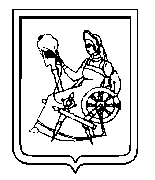 Администрация города ИвановаИвановской областиУПРАВЛЕНИЕ МУНИЦИПАЛЬНОГО ЗАКАЗА153000, г. Иваново, пл. Революции, д. 6, тел. (4932) 59-46-07Муниципальное казенное учреждение "Многофункциональный центр предоставления государственных и муниципальных услуг в городе Иванове"
________________________________________      М.П.                                                    подписьЧАСТЬ IЭЛЕКТРОННЫЙ АУКЦИОНРАЗДЕЛ I.1.Приглашение к участию в электронном аукционе3РАЗДЕЛ I.2.Общие условия проведения электронного аукциона4РАЗДЕЛ I.3.Информационная карта электронного аукциона16РАЗДЕЛ I.4.Рекомендуемые формы и документы для заполнения участниками электронного аукциона25ЧАСТЬ IIПРОЕКТ КОНТРАКТА (МУНИЦИПАЛЬНЫЙ КОНТРАКТ, ГРАЖДАНСКО-ПРАВОВОЙ ДОГОВОР)29ЧАСТЬ IIIОПИСАНИЕ ОБЪЕКТА ЗАКУПКИ35№п/пСсылка на пункт Раздела 1.2. «Общие условия проведения электронного  аукциона»Наименование пунктаТекст пояснений1Пункт 1.3.1Наименование ЗаказчикаМуниципальное казенное учреждение "Многофункциональный центр предоставления государственных и муниципальных услуг в городе Иванове"1Пункт 1.3.1Место нахождения/почтовый адрес:153000, Российская Федерация, Ивановская область, Иваново г, Советская, 25.1Пункт 1.3.1Адрес электронной почты:curg@list.ru1Пункт 1.3.1Номер  контактного телефона:7-4932- 4123181Пункт 1.3.1Ответственное должностное лицо:Шелкунов Александр Викторович2Контрактная служба /контрактный управляющийШелкунов Александр Викторович3Пункт 1.3.2Уполномоченныйорган, в соответствии со статьей  26 Федерального закона от 05.04.2013N 44-ФЗ «О контрактной системе в сфере закупок товаров, работ, услуг для обеспечения государственных и муниципальных нужд»Администрация города Иванова в лице управления муниципального заказа.Место нахождения, почтовый адрес: РФ, 153000, Ивановская обл., г. Иваново, пл. Революции, д. 6, к. 519.Адрес электронной почты: mz-kon@ivgoradm.ru.4Пункт4.1.2Адрес электронной площадки в информационно-телекоммуникационной сети «Интернет»www. rts-tender.ru5Используемый способ определения поставщиков (подрядчиков, исполнителей)Электронный аукцион6Пункт 1.4.1Наименование и описание объекта закупкиДля субъектов малого предпринимательства, социально ориентированных некоммерческих организаций. Создание информационной системы обеспечения защищенного взаимодействия посредством создания виртуальной частной сети с использованием средств криптографической защиты информации и выполнением требований по защите информации. В соответствии с частью III «Описание объекта закупки» документации об электронном аукционе. 7Пункт1.4.2Условия поставки товара, выполнения работ, оказания услугУслуги должны быть оказаны в установленные сроки в полном объеме в соответствии с условиями, указанными в контракте, и в части ІІІ «Описание объекта закупки» документации об электронном аукционе.8Пункт 1.4.2Количество и место поставки товаров, выполнения работ, оказания услугг. Иваново, ул. Советская, 25.В соответствии с техническим заданием (часть III «Описание объекта закупки» документации об электронном аукционе) и по согласованию с Заказчиком, приложение № 1 к проекту Контракта.9Пункт 1.4.2Срок поставки товара, срок завершения работ, график оказания услугв течение 6 календарных дней с момента заключения контракта.10Пункт 1.5.1Начальная (максимальная) цена контракта751 000,00 руб. 10Обоснование начальной (максимальной) цены контрактаНачальная (максимальная) цена контракта определена посредством применения метода сопоставимых рыночных цен (анализа рынка). Обоснование начальной (максимальной) цены контракта представлено в части III «Описание объекта закупки» документации об электронном аукционе.11Пункт 1.6.1Источник финансированияБюджет города Иванова12Информация о валюте, используемой для формирования цены контракта и расчетов с поставщиками (подрядчиками, исполнителямироссийский рубль13Порядок применения официального курса иностранной валюты к рублю Российской Федерации, установленного Центральным банком Российской Федерации и используемого при оплате контрактаНе предусмотрен14Пункт 1.5.2Порядок формирования  цены контрактаЦена контракта включает все расходы, связанные с исполнением контракта, в том числе стоимость технических средств, программного обеспечения, иные издержки Исполнителя, а так же уплата налогов, таможенных пошлин, сборов и других обязательных платежей.Цена контракта является твердой и определяется на весь срок исполнения контракта.15Пункт 5.2.4Величина понижения начальной (максимальной) цены контракта («шаг аукциона»)«Шаг аукциона» составляет от 0,5 % до 5 % начальной (максимальной) цены контракта.16Возможность заказчика изменить условия контракта Осуществляется в соответствии с требованиями Закона № 44-ФЗ.Изменение существенных условий контракта при его исполнении допускается по предложению заказчика, в случае увеличения предусмотренного объема оказываемых услуг не более чем на десять процентов или уменьшения предусмотренного контрактом объема оказываемых услуг не более чем на десять процентов. При этом по соглашению сторон допускается изменение цены контракта пропорционально дополнительному объему услуг, исходя из установленной в контракте цены единицы услуги, но не более чем на десять процентов цены контракта. При уменьшении предусмотренного контрактом объема услуг стороны контракта обязаны уменьшить цену контракта исходя из цены единицы услуги. Контракт может быть изменен по соглашению сторон при снижении цены контракта без изменения предусмотренных контрактом объема услуг, качества оказываемых услуг и иных условий контракта17Пункт 1.6.1Порядок и срок оплатыОплата оказанных услуг производится по безналичному расчету путем  перечисления денежных средств на расчетный счет Исполнителя, указанный в настоящем Контракте, в течение 5 дней после приемки услуг.18Пункт1.7.5Требования к участникам электронного аукционаУчастник электронного аукциона должен соответствовать следующим единым требованиям:1) соответствие требованиям, установленным в соответствии с законодательством Российской Федерации к лицам, осуществляющим оказание услуг, являющихся объектом закупки:а) лицензия ФСБ России на разработку, производство, распространение шифровальных (криптографических) средств, информационных систем и телекоммуникационных систем, защищенных с использованием шифровальных (криптографических) средств, выполнение работ, оказание услуг в области шифрования информации, техническое обслуживание шифровальных (криптографических) средств, информационных систем и телекоммуникационных систем, защищенных с использованием шифровальных (криптографических) средств с разрешенными видами работ в составе лицензируемого вида деятельности согласно требований Положения, утвержденного постановлением Правительства Российской Федерации от 16.04.2012 № 313 по пунктам 2, 12, 13, 15-17, 20-22, 24. (Требование установлено подпунктом 1 пункта 1 статьи 12 Федерального закона от 04.05.2011 г.  № 99-ФЗ «О лицензировании отдельных видов деятельности»);б) лицензия ФСТЭК России на осуществление деятельности по технической защите конфиденциальной информации по следующим видам работ и услуг:    -  проектирование в защищенном исполнении: средств и систем информатизации;- испытания: технических средств защиты информации, защищенных технических средств обработки информации, технических средств контроля эффективности мер защиты информации, программных (программно-технических) средств обработки информации, программных (программно-технических) средств контроля защищенности информации; - контроль защищенности конфиденциальной информации от несанкционированного доступа и ее модификации в средствах и системах информатизации;- контроль защищенности конфиденциальной информации от утечки по техническим каналам в  средствах и системах информатизации; - аттестационные испытания и аттестация на соответствие требованиям по защите информации: средств и систем информатизациив) лицензия ФСТЭК России на осуществление деятельности  по разработке и производству средств защиты конфиденциальной информации по следующим видам работ и услуг:  - разработка средств защиты конфиденциальной информации, программных (программно-технических) средств защиты информации, защищенных программных (программно-технических) средств обработки информации, программных (программно-технических) средств контроля защищенности информации. (Требование установлено подпунктом 4  пункта 1 статьи 12 Федерального закона от 04.05.2011 г.  № 99-ФЗ «О лицензировании отдельных видов деятельности»);2)  непроведение ликвидации участника электронного  аукциона - юридического лица и отсутствия решения арбитражного суда о признании участника электронного аукциона - юридического лица или индивидуального предпринимателя несостоятельным (банкротом) и об открытии конкурсного производства;3) неприостановление деятельности участника электронного аукциона в порядке, установленном Кодексом Российской Федерации об административных правонарушениях, на дату подачи заявки на участие в электронном аукционе;4) отсутствие у участника электронного аукциона недоимки по налогам, сборам, задолженности по иным обязательным платежам в бюджеты бюджетной системы Российской Федерации (за исключением сумм, на которые предоставлены отсрочка, рассрочка, инвестиционный налоговый кредит в соответствии с законодательством Российской Федерации о налогах и сборах, которые реструктурированы в соответствии с законодательством Российской Федерации, по которым имеется вступившее в законную силу решение суда о признании обязанности заявителя по уплате этих сумм исполненной или которые признаны безнадежными к взысканию в соответствии с законодательством Российской Федерации о налогах и сборах) за прошедший календарный год, размер которых превышает двадцать пять процентов балансовой стоимости активов участника аукциона, по данным бухгалтерской отчетности за последний отчетный период. Участник аукциона считается соответствующим установленному требованию в случае, если им в установленном порядке подано заявление об обжаловании указанных недоимки, задолженности и решение по такому заявлению на дату рассмотрения заявки на участие в определении поставщика (подрядчика, исполнителя) не принято;5) отсутствие у участника электронного аукциона - физического лица либо у руководителя, членов коллегиального исполнительного органа или главного бухгалтера юридического лица - участника аукциона судимости за преступления в сфере экономики (за исключением лиц, у которых такая судимость погашена или снята), а также неприменение в отношении указанных физических лиц наказания в виде лишения права занимать определенные должности или заниматься определенной деятельностью, которые связаны с выполнением работ, являющихся объектом осуществляемой закупки, и административного наказания в виде дисквалификации;6) отсутствие между участником электронного аукциона и заказчиком конфликта интересов, под которым понимаются случаи, при которых руководитель заказчика, член комиссии по осуществлению закупок, руководитель контрактной службы заказчика, контрактный управляющий состоят в браке с физическими лицами, являющимися выгодоприобретателями, единоличным исполнительным органом хозяйственного общества (директором, генеральным директором, управляющим, президентом и другими), членами коллегиального исполнительного органа хозяйственного общества, руководителем (директором, генеральным директором) учреждения или унитарного предприятия либо иными органами управления юридических лиц - участников электронного аукциона, с физическими лицами, в том числе зарегистрированными в качестве индивидуального предпринимателя, - участниками электронного аукциона либо являются близкими родственниками (родственниками по прямой восходящей и нисходящей линии (родителями и детьми, дедушкой, бабушкой и внуками), полнородными и неполнородными (имеющими общих отца или мать) братьями и сестрами), усыновителями или усыновленными указанных физических лиц. Под выгодоприобретателями понимаются физические лица, владеющие напрямую или косвенно (через юридическое лицо или через несколько юридических лиц) более чем десятью процентами голосующих акций хозяйственного общества либо долей, превышающей десять процентов в уставном капитале хозяйственного общества;7) отсутствие в реестре недобросовестных поставщиков (подрядчиков, исполнителей) информации об участнике закупки, в том числе информации об учредителях, о членах коллегиального исполнительного органа, лице, исполняющем функции единоличного исполнительного органа участника закупки - юридического лица.19Пункт 1.7.6Дополнительные требования к участникам электронного аукционаНе установлены20Пункт 1.9.1,1.9.2,6.3.1Преимущества, предоставляемые заказчиком в соответствии со ст. 28-30 Закона № 44-ФЗ Участниками электронного аукциона могут быть только субъекты малого предпринимательства, социально ориентированные некоммерческие организации.21Пункт 1.9.2Ограничение участия в определении поставщика (подрядчика, исполнителя), установленное в соответствии со ст. 30 Закона № 44-ФЗУчастниками электронного аукциона могут быть только субъекты малого предпринимательства, социально ориентированные некоммерческие организации.21Пункт1.10Условия, запреты и ограничения допуска товаров (работ, услуг) поставляемых (выполняемых, оказываемых) иностранными лицамине установлены22Пункт 3.2Требования к содержанию и составу заявки на участие в электронном аукционе Заявка на участие в электронном аукционе должна состоять из двух частей.Первая часть заявки на участие в электронном аукционе должна содержать согласие участника такого аукциона на оказание услуг на условиях, предусмотренных документацией об электронном аукционе.Примечание: указанные сведения рекомендуется предоставить в виде рекомендательной Формы № 1 раздела 1.4 части I «Электронный аукцион» документации об электронном аукционе).Вторая часть заявки на участие в электронном аукционе должна содержать следующие документы и информацию:Наименование, фирменное наименование (при наличии), место нахождения, почтовый адрес (для юридического лица), фамилия, имя, отчество (при наличии), паспортные данные, место жительства (для физического лица), номер контактного телефона, идентификационный номер налогоплательщика участника электронного аукциона или в соответствии с законодательством соответствующего иностранного государства аналог идентификационного номера налогоплательщика участника электронного аукциона (для иностранного лица), идентификационный номер налогоплательщика (при наличии) учредителей, членов коллегиального исполнительного органа, лица, исполняющего функции единоличного исполнительного органа участника электронного аукциона.Примечание: указанные сведения рекомендуется предоставить в виде анкеты участника электронного аукциона (Форма № 2 раздела 1.4 части I «Электронный аукцион» документации об электронном аукционе).2. Копии документов, подтверждающих соответствие участника электронного аукциона требованиям, устанавливаемым в соответствии с законодательством Российской Федерации к лицам, осуществляющим оказание услуг, являющихся объектом закупки:а) лицензия ФСБ России на разработку, производство, распространение шифровальных (криптографических) средств, информационных систем и телекоммуникационных систем, защищенных с использованием шифровальных (криптографических) средств, выполнение работ, оказание услуг в области шифрования информации, техническое обслуживание шифровальных (криптографических) средств, информационных систем и телекоммуникационных систем, защищенных с использованием шифровальных (криптографических) средств с разрешенными видами работ в составе лицензируемого вида деятельности согласно требований Положения, утвержденного постановлением Правительства Российской Федерации от 16.04.2012 № 313 по пунктам 2, 12, 13, 15-17, 20-22, 24. (Требование установлено подпунктом 1 пункта 1 статьи 12 Федерального закона от 04.05.2011 г.  № 99-ФЗ «О лицензировании отдельных видов деятельности»);б) лицензия ФСТЭК России на осуществление деятельности по технической защите конфиденциальной информации по следующим видам работ и услуг:    -  проектирование в защищенном исполнении: средств и систем информатизации;- испытания: технических средств защиты информации, защищенных технических средств обработки информации, технических средств контроля эффективности мер защиты информации, программных (программно-технических) средств обработки информации, программных (программно-технических) средств контроля защищенности информации; - контроль защищенности конфиденциальной информации от несанкционированного доступа и ее модификации в средствах и системах информатизации;- контроль защищенности конфиденциальной информации от утечки по техническим каналам в  средствах и системах информатизации; - аттестационные испытания и аттестация на соответствие требованиям по защите информации: средств и систем информатизациив) лицензия ФСТЭК России на осуществление деятельности  по разработке и производству средств защиты конфиденциальной информации по следующим видам работ и услуг:  - разработка средств защиты конфиденциальной информации, программных (программно-технических) средств защиты информации, защищенных программных (программно-технических) средств обработки информации, программных (программно-технических) средств контроля защищенности информации. (Требование установлено подпунктом 4  пункта 1 статьи 12 Федерального закона от 04.05.2011 г.  № 99-ФЗ «О лицензировании отдельных видов деятельности»);3. Декларация о соответствии участника такого аукциона требованиям, установленным пунктами 3-5, 7, 9 части 1 статьи 31 Закона № 44-ФЗ (подпункты 2-6 пункта 18 раздела 1.3 «Информационная карта электронного аукциона» части I «Электронный аукцион» документации об электронном аукционе).4. Декларация о принадлежности участника электронного аукциона к субъектам малого предпринимательства или социально ориентированным некоммерческим организациям, установленная частью 3 статьи 30 Закона №44 – ФЗ.Примечание: рекомендуется представить по Форме № 2 раздела 1.4 части I «Электронный аукцион» документации об электронном аукционе).5. Решение об одобрении или о совершении крупной сделки либо копия данного решения в случае, если требование о необходимости наличия данного решения для совершения крупной сделки установлено федеральными законами и иными нормативными правовыми актами Российской Федерации и (или) учредительными документами юридического лица и для участника электронного аукциона заключаемый контракт или предоставление обеспечения заявки на участие в электронном аукционе, обеспечения исполнения контракта является крупной сделкой.23Пункт 4.1 Срок, место и порядок подачи заявок участников электронного аукциона Части заявки на участие в электронном аукционе, подаваемые участником такого аукциона, должны содержать сведения в соответствии с настоящей Информационной картой.Подача заявок на участие в электронном аукционе осуществляется только лицами, получившими аккредитацию на электронной площадке.Участник электронного аукциона вправе подать заявку на участие в электронном аукционе в любое время с момента размещения извещения о его проведении до предусмотренных документацией о таком аукционе даты и времени окончания срока подачи на участие в таком аукционе заявок.Заявка на участие в электронном аукционе направляется участником такого аукциона оператору электронной площадки в форме двух электронных документов, содержащих обе части заявки. Указанные электронные документы подаются одновременно.Участник электронного аукциона вправе подать только одну заявку на участие в таком аукционе в отношении каждого объекта закупки.24Пункт 4.3.1Размер обеспечения заявок на участие в электронном аукционе1% начальной (максимальной) цены контракта.Примечание: Участие в электронном аукционе возможно при наличии на лицевом счете участника закупки, открытом для проведения операций по обеспечению участия в таком аукционе на счете оператора электронной площадки, денежных средств, в отношении которых не осуществлено блокирование операций по лицевому счету в размере не менее чем размер обеспечения заявки на участие в таком аукционе, предусмотренный настоящей документацией.25Пункт2.2Порядок, дата начала и окончания cрока предоставления участникам электронного аукциона  разъяснений положений документации об электронном аукционе Начало предоставления разъяснений: 24.11.2014Окончание предоставления разъяснений: 28.11.2014Любой участник электронного аукциона, получивший аккредитацию на электронной площадке, вправе направить на адрес электронной площадки, на которой планируется проведение такого аукциона, запрос о даче разъяснений положений документации о таком аукционе. При этом участник такого аукциона вправе направить не более чем три запроса о даче разъяснений положений данной документации в отношении одного такого аукциона. В течение одного часа с момента поступления указанного запроса он направляется оператором электронной площадки заказчику.В течение двух дней с даты поступления от оператора электронной площадки запроса заказчик размещает в единой информационной системе разъяснения положений документации об электронном аукционе с указанием предмета запроса, но без указания участника такого аукциона, от которого поступил указанный запрос, при условии, что указанный запрос поступил заказчику не позднее чем за три дня до даты окончания срока подачи заявок на участие в таком аукционе.Примечание: запрос о даче разъяснений положений документации об электронном аукционе рекомендуется представить  по Форме № 3 раздела 1.4 «Рекомендуемые формы и документы для заполнения участниками электронного аукциона» части I «Электронный аукцион» документации об электронном аукционе.26Пункт 4.1Дата и время окончания срока подачи заявок на участие в электронном аукционе 02.12.2014  до 08.0027Пункт 5.1Дата окончания срока рассмотрения заявок на участие в электронном аукционе03.12.201428Пункт 5.2Дата проведения электронного аукциона08.12.201429Пункт 6.2Размер обеспечения исполнения контракта5 % начальной (максимальной) цены контрактаВ случаях, представленных в статье 37 Закона № 44-ФЗ, в размере, установленном данной статьей.29Пункт 6.2Реквизиты для перечисления обеспечения исполнения контрактаУФК по Ивановской области (ФКУ Администрации города Иванова - МКУ МФЦ в городе Иванове) л/счет 007994420Расчетный счет 40302810000005000036(Л/с ФКУ 02333016440)Отделение Иваново г. Иваново БИК 04240600130Пункт 6.2Срок и порядок предоставления обеспечения исполнения контракта, требования к обеспечению исполнения контрактаКонтракт заключается после предоставления участником электронного аукциона, с которым заключается контракт в срок, установленный для заключения контракта банковской гарантии, выданной банком в соответствии со статьей 45 Закона № 44-ФЗ или внесения денежных средств в размере обеспечения исполнения контракта, указанном в пункте 29 настоящей информационной карты. Способ обеспечения исполнения контракта определяется участником электронного аукциона, с которым заключается контракт, самостоятельно.31Пункт 6.1Срок, в течение которого победитель электронного аукциона или иной участник, с которым заключается контракт при уклонении победителя такого аукциона от заключения контракта, должен подписать контракт В течение пяти дней с даты размещения заказчиком в единой информационной системе проекта контракта, в соответствии с требованиями Закона № 44-ФЗ.32Пункт 6.2.36.2.4Условия признания победителя электронного или иного участника такого аукциона уклонившимся от заключения контрактаВ случае непредоставления участником электронного аукциона, с которым заключается контракт, обеспечения исполнения контракта в срок, установленный для заключения контракта, такой участник считается уклонившимся от заключения контракта.Победитель электронного аукциона признается уклонившимся от заключения контракта в случае, если в сроки, предусмотренные статьей 70 Закона № 44-ФЗ, он не направил заказчику проект контракта, подписанный лицом, имеющим право действовать от имени победителя такого аукциона, или направил протокол разногласий по истечении тринадцати дней с даты размещения в единой информационной системе протокола подведения итогов такого аукциона, или не исполнил требования, предусмотренные статьей 37 Закона № 44-ФЗ (в случае снижения при проведении такого аукциона цены контракта на двадцать пять процентов и более от начальной (максимальной) цены контракта).33Информация о возможности одностороннего отказа от исполнения контрактаЗаказчик вправе принять решение об одностороннем отказе от исполнения контракта по основаниям, предусмотренным Гражданским кодексом Российской Федерации для одностороннего отказа от исполнения отдельных видов обязательств в соответствии со статьей 95 Федерального закона от 05.04.2013 N 44-ФЗ «О контрактной системе в сфере закупок товаров, работ, услуг для обеспечения государственных и муниципальных нужд».34Требования к гарантийному срокуГарантия на программное обеспечение не менее срока гарантии изготовителя1.Наименование, фирменное наименование (при наличии) участника электронного аукциона 2.Место нахождения участника электронного аукциона3.Почтовый адрес участника электронного аукциона4.Номер контактного телефона (факса)5.ИНН участника электронного аукциона или в соответствии с законодательством соответствующего иностранного государства аналог идентификационного номера налогоплательщика участника такого аукциона (для иностранного лица)6.ИНН (при наличии) учредителей участника электронного аукциона7.ИНН (при наличии) членов коллегиального исполнительного органа участника электронного аукциона8.ИНН (при наличии) лица, исполняющего функции единоличного исполнительного органа участника электронного аукциона1.Фамилия, имя, отчество (при наличии)2.Паспортные данныесерия                 номервыдан3.Место  жительстваАдрес 4.Номер контактного телефона5.ИНН участника электронного аукциона или в соответствии с законодательством соответствующего иностранного государства аналог идентификационного номера налогоплательщика участника такого аукциона (для иностранного лица)№ п/пРаздел документации об электронном аукционе Ссылка на пункт документации об электронном аукционе, положения которой следует разъяснитьСодержание запроса на разъяснение положений документации об электронном  аукционе 1234Заказчик:МКУ МФЦ в городе ИвановеЮридический адрес: 153012, г. Иваново, ул. Советская, д.25 ИНН 3702133494      КПП 370201001Реквизиты банковского счета: УФК по Ивановской области (Финансово-казначейское управление Администрации города Иванова, МКУ МФЦ в городе Иванове) Р/с 40204810800000000054 Отделение Иваново г. Иваново БИК 042406001   ОКТМО 24701000Тел/факс: (4932) 41-60-85 – секретарь;59-48-40 - бухгалтерияДиректор ____________________ /Т.В. Калинкина/Исполнитель:№№Требования к программному комплексу (ПК) средств защиты информации для клиентских рабочих местКол-во1ПК средств защиты информации, выполняющий функции защиты информации, на рабочей станции, должен обеспечивать:защиту серверов и рабочих станций от НСД;контроль входа пользователей в систему, в том числе и с использованием дополнительных аппаратных средств защиты;разграничение доступа пользователей к устройствам и контроль аппаратной конфигурации;разграничение доступа пользователей к информации;контроль утечек информации;регистрацию событий безопасности и аудит.Требования к сертификации и применению в информационных системах:СЗИ от НСД должны соответствовать требованиям руководящего документа «Средства вычислительной техники. Защита от несанкционированного доступа к информации. Показатели защищенности от несанкционированного доступа к информации» (Гостехкомиссия России, 1992) – не ниже 3 класса защищенности. Комплект должен соответствовать требованиям документа «Защита от несанкционированного доступа к информации. Часть 1. Программное обеспечение средств защиты информации. Классификация по уровню отсутствия недекларируемых возможностей» (Гостехкомиссия России, 1999) – не ниже 2 уровня контроля.  СЗИ от НСД должно допускать использование в следующих информационных системах:автоматизированные системы - до класса защищенности 1Б (включительно);государственные информационные системы – до 1 класса защищенности (включительно);информационных системах персональных данных – до систем 1 уровня защищенности (включительно).СЗИ от НСД должно поддерживать защиту систем терминального доступа, а также допускать применение для защиты не только физических компьютеров, но и виртуальных машин. Требования к операционной платформе и аппаратной части:СЗИ от НСД должно функционировать на следующих платформах (должны поддерживаться и 32-х, и 64-х разрядные платформы):Windows 8/8.1;Windows 7;Windows Vista;Windows XP;Windows Server 2012/2012 R2;Windows Server 2008/2008 R2;Windows Server 2003/2003 R2.СЗИ от НСД должно поддерживать работу в системах терминального доступа, построенных на базе терминальных служб сетевых ОС MS Windows или ПО Citrix. СЗИ от НСД должно поддерживать работу на виртуальных машинах, функционирующих в системах виртуализации, построенных на базе гипервизоров VMware ESX(i) и Microsoft Hyper-V. для применения СЗИ с централизованным управлением необходимо присутствие в системе Active Directory;возможность работы на однопроцессорных и многопроцессорных ЭВМ. наличие устройства, считывающего DVD (для чтения установочного диска – хотя бы на одном компьютере в информационной системе);в случае совместного применения аппаратных средств доверенной загрузки – наличие свободного разъема системной шины стандарта PCI/PCI Express/Mini PCI Express. Требования к функциональности СЗИ от НСД: СЗИ от НСД должно выполнять следующие функции по защите информации. Контроль входа пользователей в систему и работа пользователей в системе:проверка пароля пользователя при входе в систему;поддержка персональных идентификаторов iButton; USB-ключей eToken PRO, eToken PRO (Java), iKey 2032, Rutoken/Rutoken S, Rutoken ЭЦП, Rutoken Lite; смарт-карт eToken PRO, eToken PRO (Java) для входа в систему и разблокировки компьютера;возможность блокировки сеанса работы пользователя при отключении персонального идентификатора;возможность использования персональных идентификаторов для входа в систему и разблокировки в системах терминального доступа и инфраструктуре виртуальных рабочих станций (VDI);возможность блокирования входа в систему локальных пользователей;возможность блокирования операций вторичного входа в систему в процессе работы пользователей;возможность блокировки сеанса работы пользователя по истечению интервала неактивности;поддержка возможности входа в систему по сертификатам. Разграничение доступа пользователей к конфиденциальным данным 
и приложениям.Полномочное (мандатное) управление доступом:возможность выбора уровня конфиденциальности сессии для пользователя;возможность назначения мандатных меток файлам, каталогам, внешним устройствам, принтерам, сетевым интерфейсам;возможность изменения количества мандатных меток в системе и их названий;контроль потоков конфиденциальной информации в системе;возможность контроля потоков информации в системах терминального доступа при передаче информации между клиентом и сервером по протоколу RDP. Контроль вывода конфиденциальных данных на печать:разграничение доступа к принтерам по дискреционному принципу;возможность ограничить перечень мандатных меток информации для печати на заданном принтере;теневое копирование информации, выводимой на печать;автоматическая маркировка документов, выводимых на печать;управление грифами (видом маркировки) при печати конфиденциальных и секретных документов.  При этом должна быть возможность задания для каждой мандатной метки собственного вида грифа. Контроль аппаратной конфигурации компьютера и подключаемых устройств:Должны контролироваться следующие устройства:последовательные и параллельные порты; локальные устройства;сменные, физические и оптические диски; программно-реализованные диски;USB-устройства;PCMCIA – устройства;IEEE1394 (FireWire) – устройства;устройства, подключаемые по шине Secure Digital. Должна быть возможность задать настройки контроля на уровне шины, класса устройства, модели устройства, экземпляра устройства.Должен осуществляться контроль неизменности аппаратной конфигурации компьютера с возможностью блокировки при нарушении аппаратной конфигурации. Должна быть возможность присвоить устройствам хранения информации мандатную метку. Если метка устройства не соответствует сессии пользователя – работа с устройством хранения должна блокироваться.Должен осуществляться контроль вывода информации на внешние устройства хранения с возможностью теневого копирования отчуждаемой информации.В инфраструктуре виртуальных рабочих станций (VDI) должны контролироваться устройства, подключаемые к виртуальным рабочим станциям с рабочего места пользователя. При терминальном подключении должна быть возможность запрета подключения устройств с рабочего места пользователя. Контроль сетевых интерфейсов:Должна быть возможность включения/выключения явно заданного сетевого интерфейса или интерфейса, определяемого типом – Ethernet, WiFi, IrDA, Bluetooth, FireWire (IEEE1394). Должна быть возможность управления сетевыми интерфейсами в зависимости от уровня сессии пользователя.  Создание для пользователей ограниченной замкнутой среды программного обеспечения компьютера. При этом должны контролироваться исполняемые файлы (EXE-модули), файлы загружаемых библиотек (DLL – модули), запуск скриптов по технологии Active Scripts.Список модулей, разрешенных для запуска, должен строиться, как минимум с помощью явного указания модулей, по информации об установленных на компьютере программах, по зависимостям исполняемых модулей.Контроль целостности файлов, каталогов, элементов системного реестра: Должна быть возможность проведения контроля целостности до загрузки операционной системы (при применении со аппаратными средствами доверенной загрузки), в процессе загрузки ОС, в фоновом режиме при работе пользователя. Должна быть возможность блокировки компьютера при обнаружении нарушения  целостности контролируемых объектов. Должна быть возможность восстановления исходного состояния контролируемого объекта. Должна быть возможность контроля исполняемых файлов по встроенной ЭЦП, чтобы избежать дополнительных перерасчетов контрольных сумм при обновлении ПО со встроенной ЭЦП.При установке системы должны формироваться задания контроля целостности, обеспечивающие контроль ключевых параметров операционной системы и СЗИ от НСД. Автоматическое затирание удаляемой информации на локальных и сменных дисках компьютера при удалении пользователем конфиденциальной информации с возможностью настройки количества проходов затирания информации.  Функциональный контроль ключевых компонентов системы. Регистрация событий безопасности в журнале. Должна быть возможность формирования отчетов по результатам аудита.Должна быть возможность поиска и фильтрации при работе с данными аудита.СЗИ от НСД должно иметь возможность функционирования совместно с аппаратными и программно-аппаратными средствами доверенной загрузки для обеспечения защиты компьютера от несанкционированной загрузки автоматизированной системы с внешних носителей. Требования к централизованному управлению в доменной сети:СЗИ от НСД должно предоставлять следующие возможности по управлению системой: Отображение структуры доменов, организационных подразделений, сервером безопасности и защищаемых компьютеров;  Динамическое отображение состояния каждого защищаемого компьютера с учетом критичности состояния с точки зрения несанкционированного доступа к информации;Отображение попыток НСД, происходящих на защищаемых компьютерах, возможность задать признак того, что НСД обработано администратором безопасности.Выполнение оперативных команд для немедленного реагирования на инциденты безопасности (заблокировать работу пользователя, выключить компьютер);Оперативное управление защищаемыми компьютерами, возможность централизованно изменить параметры работы защищаемого компьютера;Возможность создавать централизованные политики безопасности, распространяемые на разные (заданные) группы защищаемых компьютеров, возможность интеграции с групповыми политиками Active Directory;Централизованный сбор журналов безопасности с защищаемых компьютеров, их хранение, возможность обработки и архивирования;Централизованное управление в сложной доменной сети (domain tree) должно функционировать по иерархическому принципу;Создавать домены безопасности в территориально-распределенной сети, при этом должна предоставляться возможность делегирования административных полномочий лицам, ответственным за подразделения (домены безопасности);Создавать отчеты по перечню установленного ПО, сведениям о ресурсах, объектах и параметрах защищаемых компьютеров, по персональным идентификаторам пользователей, используемых в системе. 38 (тридцать восемь) шт.2.Требования к программно-аппаратному  комплексу (ПАК) средств доверенной загрузки:идентификация и аутентификация пользователя по идентификаторам iKey 2032, iButton, eToken PRO (Java), eToken PRO, Rutoken, блокировка (перезагрузка) ПЭВМ при неудачной идентификации и аутентификации пользователя, а также по таймеру при превышении предела времени на идентификацию и аутентификацию;блокировка питания (перезагрузка) ПЭВМ при отсутствии передачи управления модулю доверенной загрузки по истечении заданного интервала времени после включения/перезагрузки ПЭВМ;блокировка загрузки операционной системы с FDD, CD-ROM и USB, при этом администратору АПМДЗ может предоставляться возможность выполнения загрузки операционной системы со съемных носителей информации;контроль целостности программного и аппаратного обеспечения до загрузки операционной системы: файлов и секторов жесткого диска, в том числе загрузочного сектора, таблиц ACPI, структур SMBIOS, целостности файловых систем ext2, ext3, ext4, FAT12/16/32, NTFS, UFS2, UFS,  с хранением контрольных сумм для проверки целостности во внутренней защищенной памяти АПМДЗ, для журналируемых файловых систем контроль целостности должен осуществляться с учетом завершенности транзакций;контроль целостности программного и аппаратного обеспечения при работе ПЭВМ под управлением операционных систем (ОС) MS Windows 7 x86/x64, Windows Server 2008 x86/x64, Windows Vista x86/x64, Windows Server 2003 x86/x64, Windows Server 2003 R2 x86/x64, Windows XP Professional, Windows XP Professional x64 edition, Windows Server 2012/Server 2012 R2; МСВС 3.0 x86; Альт Линукс СПТ 6.0.0 х86/х64; Astra Linux Special Edition "Смоленск" 1.1/1.2/1.3 x64; CentOS 6.2; ContinentOS 1.0; Debian 6.0.3 x86/x64; Mandriva ROSA Desktop 2011.0 x86/x64; Red Hat Enterprise Linux 6.0 x86/x64; VMware vSphere ESXi 5.1 Update 1/5.1 Update 2/5.5 x64; FreeBSD 6.2/6.3/7.2/8.2ведение журнала регистрации событий;отображение экранных форм в графическом режиме видеокарты с разрешением не менее 640х480 точек или в псевдографическом режиме с наглядным отображением установленных параметров;самотестирование;специальная утилита (файл-менеджер) для постановки на контроль и снятия с контроля файлов и других контролируемых объектов.АПМДЗ должен иметь в составе программируемую логическую интегральную схему для реализации защитных функций.Аппаратно-программный комплекс должен обеспечивать доверенную загрузку операционных систем при использовании в автоматизированных системах различного назначения до класса защищённости 1Б (по классификации ФСТЭК РФ - Руководящий документ «Автоматизированные системы. Защита от несанкционированного доступа к информации. Классификация автоматизированных систем и требования по защите информации», утверждено решением председателя Государственной технической комиссии при Президенте Российской Федерации от 30 марта 1992 г.).2 (две) шт.3.Требования к программному комплексу (ПК) средств криптографической защиты информации2 (две) шт.3.Аппаратно-программное средство защиты информации, реализующее функции криптографического шлюза, отвечающего следующим требованиям совместим (полностью) с Центром управления защищённой сетью, включая процедуры и функционал обновления программного обеспечения, обновление справочно-ключевой информацией, управлением политиками безопасности;совместимо (полностью) с криптографическим клиентом, представленным в настоящем запросе, включая шифрование/дешифрование направляемого/принимаемого IP-трафика;встроенная операционная система GNU/Linux; два жестких диска, объединенные в RAID-массив 1;два сетевых интерфейса 10/100/1000 Mbit, 1 сетевой интерфейс 10/1000 Mbit;осуществление функции прокси-сервера защищенных соединений;предоставление функции туннелирующего сервера;предоставление функции сервера IP-адресов;криптошлюз должен использовать IP-адресацию для организации защищенных каналов связи с другими криптошлюзами и криптографическими клиентами, основанную на шестнадцатеричных идентификаторах;шифрование каждого IP-пакета на уникальном ключе, основанном на паре симметричных ключей связи с другими криптографическими шлюзами и клиентами, выработанных в программном обеспечении, реализующем функции управления защищённой сетью;наличие сертификата ФСТЭК России по требованиям к межсетевым экранам по 3 классу, отсутствию недекларируемых возможностей по 3 уровню контроля, иметь ОУД не ниже 4+ и возможность использования для создания защищенных АС до класса 1В включительно;наличие сертификата ФСБ России на соответствие требованиям к СКЗИ по классу КС3 и на соответствие требованиям к МЭ по 4-ому классу защищенности;возможность реализации на 2-х ПАК схемы с горячим резервированием.Аппаратно-программный комплекс должен иметь следующие технические характеристики: Назначение - универсальный криптошлюз и межсетевой экран
 Аппаратная платформа - сервер  Источник питания не более 200 Ватт Размеры - 19” Rack не более 1U (для установки в стойку глубиной от 480 мм и более) Габариты (ШхВхГ) не более 432х43х355 мм Операционная система - адаптированная ОС Linux Число сетевых портов - не менее 3х Ethernet 100/1000 Мбит/секПротоколы туннелирования - инкапсуляция любого IP-трафика приложений в IP#241 и UDP)2 (две) шт.4.Устройство чтения защищенных электронных карт, имеющее следующие характеристики:Поддержка Common Access Card (CAC) и PIV карт
Длина провода: не менее 150 см.
Коммуникационный интерфейс: USB 2.0 (совместимый с USB 1.1)
Напряжение питания: не менее 5 В
Питание: от шины USB
Стандарты: ISO 7816 (Class A/B/C)
Максимальная скорость передачи данных: не менее 344 kbps
Максимальный ток: 50 мА
Протоколы работы ридера с картой: T=0, T=1, S=10 (2-х проводные: SLE4432, SLE4442), S=9 (3-х проводные: SLE4418, SLE4428), S=8 i2c (SLE 4404)
Протоколы работы ПК c ридером: PC/SC, CT-API (перед PC/SC)
Размер карты: ID - 1 (полный размер)
Ресурс слота: 100.000 циклов
Тактовая частота: 4 МГц
Тип контактной площадки: фрикционный/Sliding
Вес : не более 85 гр.
Операционные системы: Windows 98 - Windows 7, Linux 32 Bit, Mac OS X, Android
Сертификаты / соответствие стандартам: EMV Level 1, Microsoft WHQL, FCC, CE, VCCI, USB, EN 60950, EN 50364, CCID, PC/SC, RoHS, UL
Среднее время безотказной работы (ч): 500.00031 (тридцать одна) шт.№ п/пУчастники исследования1Исполнитель 12Исполнитель 23Исполнитель 3Наименование товаров (работ, услуг)Цена участника исследованияЦена участника исследованияЦена участника исследованияСреднерыночная цена товараНаименование товаров (работ, услуг)123Среднерыночная цена товараСоздание информационной системы обеспечения защищенного взаимодействия посредством создания виртуальной частной сети с использованием средств криптографической защиты информации и выполнением требований по защите информации701 000 794 000758 000751 000